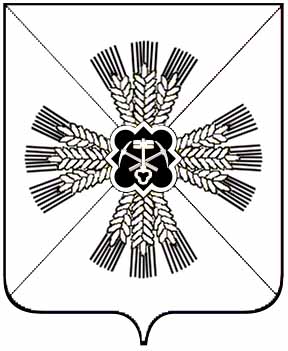 РОССИЙСКАЯ ФЕДЕРАЦИЯКЕМЕРОВСКАЯ ОБЛАСТЬПРОМЫШЛЕННОВСКИЙ МУНИЦИПАЛЬНЫЙ РАЙОНАДМИНИСТРАЦИЯ ПРОМЫШЛЕННОВСКОГО МУНИЦИПАЛЬНОГО РАЙОНАПОСТАНОВЛЕНИЕОт 28.05.2015 717-пОб утверждении муниципальной программы «Социальная поддержка населения Промышленновского района» на 2015-2017годы(утратило силу постановлением от 17.06.2015  №796-п)(утратило силу постановлением от 20.02.2016 №180-п)В соответствии с постановлением администрации Промышленновского муниципального района от 15.08.2013г 1362–П «Об утверждении порядка разработки, реализации и оценки эффективности муниципальных программ, реализуемых за счет средств районного бюджета» и в целях реализации государственной политики в области социального обслуживания граждан пожилого возраста, инвалидов, а так же малообеспеченных семей с детьми по удовлетворению потребностей в социальных услугах, администрация Промышленновского муниципального района постановляет:1.Утвердить муниципальную программу «Социальная поддержка населения Промышленновского района» на 2015-2017 годы согласно приложению.2.Внести указанную программу на утверждение объема финансирования в Совет народных депутатов Промышленновского муниципального района.3. Постановление администрации Промышленновского муниципального района от 16.03.2015 452-П Об утверждении муниципальной программы «Социальная поддержка населения Промышленновского района» на 2015-2017 годы признать утратившим силу.4.Настоящее постановление вступает в силу со дня подписания и распространяет свое действие на правоотношения, возникшие с 01.01.2015г. и подлежит обнародованию на сайте администрации Промышленновского муниципального района.5.Контроль за исполнением настоящего постановления возложить на заместителя Главы района по социальным вопросам Мясоедову Т.В.И.о. Главы районаД.П.ИльинПриложениек постановлению администрацииПромышленновского муниципального районаОт 28.05.2015 717-пПАСПОРТмуниципальная программа «Социальная поддержка населения Промышленновского муниципального района» на 2015-2017 годыпгт. ПромышленнаяПАСПОРТмуниципальной программы "Социальная поддержка населения Промышленновского района"на 2015-2017 гг.1. Содержание проблемы и необходимость ее решения программными методами.Технико-экономическое (социально-экономическое) обоснование Программы Ключевым вопросом государственной социально-экономической политики на ближайшее десятилетие обозначено повышение качества жизни граждан России, поэтому социальная политика района должна быть направлена на улучшение качества жизни конкретного человека, конкретной семьи.Основные направления социальной политики в районе реализуются через муниципальную программу «Социальная поддержка населения Промышленновского муниципального района». Программа представляет собой комплекс мероприятий по повышению уровня жизни граждан пожилого возраста, инвалидов, ветеранов и инвалидов боевых действий, членов их семей, семей с детьми и граждан, попавших в трудную жизненную ситуацию.Программно-целевой подход в современной социально-экономической ситуации становится условием качественного изменения социального положения.Нарастающая потребность в социальной помощи формируется изменением демографической структуры населения городского округа в сторону увеличения доли пожилого населения.В течение последних трех лет численность жителей района сократилась на 0,73 тыс. чел., поэтому, несмотря на небольшой рост численности пенсионеров, их доля в общей численности населения район за эти годы увеличилась 26,1 % до 26,1 %. В 2014 году выросла численность пенсионеров, получающих пенсию ниже прожиточного минимума в связи с увеличением размера прожиточного минимума для пенсионеров с 6096 рублей до 6111 рублей.Основной проблемой, наряду со старением населения района, является высокий уровень инвалидности. Численность инвалидов составляет 6,57 % населения района.Таблица 1Численность инвалидов Промышленновского муниципального районаОстается значимым число обращений за материальной помощью в органы социальной защиты населения от семей, воспитывающих несовершеннолетних детей, нуждающихся в материальной поддержке. В 2014 году за материальной помощью обратились 116 семей. Эта категория граждан оставляет 22 % от общего числа получивших помощь.В управлении социальной защиты населения зарегистрировано 3302 семьей с детьми, чьи доходы ниже прожиточного минимума. Наиболее острыми проблемами этих граждан являются недостаток денежных средств на приобретение одежды, полноценное лечение, питание детей. Программа социальной поддержки населения направлена на постоянное повышение уровня жизни малообеспеченных граждан за счет оказания им адресной социальной помощи, обеспечения оптимальных условий для успешной адаптации в обществе детей из малообеспеченных семей, детей-инвалидов, инвалидов, осуществления мер по улучшению жизнеобеспечения граждан пожилого возраста.  Наиболее ощутимой помощью для преодоления трудной жизненной ситуации является оказание материальной помощи. За 2014 год году из бюджета района материальную помощь получили 115 человек на сумму 200 тыс. рублей.В настоящее время Кемеровская область – один из самых социально ориентированных субъектов Российской Федерации, где в полном объеме обеспечена реализация мер социальной поддержки, установленных федеральным законодательством, и действует широкий спектр региональных мер социальной поддержки, направленных на повышение жизненного уровня как социально незащищенных категорий граждан, так и наиболее заслуженных жителей региона.В Промышленновском муниципальном районе предоставляется бесплатный и льготный проезд 948 людям из числа ветеранов труда, 114 труженикам тыла, 109 реабилитированным лицам, 247 детям из многодетных семей, 3286 инвалидам и 216 детям-инвалидам.1261 житель Промышленновского района являются получателями пенсии Кемеровской области.Широкий спектр мер социальной поддержки предоставляется семьям с детьми. 5252 детей получают ежемесячное пособие на ребенка в размере от 230 до 600 рублей и дополнительно ежемесячную денежную выплату на хлеб в размере 60 рублей в месяц. Семьям выплачивается ежемесячное пособие на ребенка военнослужащего, проходящего военную службу по призыву. 866 семьей на 920 детей получают пособие по уходу за ребенком. Единовременное пособие при рождении ребенка за 2014 год получили 243 семей на 247 детей. Многодетные семьи получают льготы по оплате коммунальных услуг. Дети из многодетных семей, помимо бесплатного проезда в общественном транспорте, получают бесплатное питание в школах. 727 многодетные семьи получают 1000 рублей ежемесячно.Кроме того, с 01.01.2011 установлена дополнительная мера социальной поддержки семей, имеющих детей, в виде предоставления областного материнского (семейного) капитала в размере 100 тыс. рублей, с 01.01.2013 его размер увеличен до 130 тыс. рублей. С 01.01.2013 в соответствии с Указом Президента Российской Федерации от 07.05.2012г. 606 «О мерах по реализации демографической политики Российской Федерации» в Кемеровской области принят Закон Кемеровской области от 9 июля 2012 года № 73-ОЗ «О ежемесячной денежной выплате отдельным категориям семей в случае рождения третьего ребенка или последующих детей». Указанным нормативным правовым актом ежемесячная денежная выплата установлена нуждающимся в поддержке семьям со среднедушевым доходом семьи, не превышающим величину прожиточного минимума в расчете на душу населения, при рождении после 31.12.2012 третьего ребенка или последующих детей и до достижения ребенком возраста 3 лет в размере величины прожиточного минимума для детей, установленного в Кемеровской области. В 2015 году размер указанной выплаты составляет 6901 рубль.В настоящее время организована работа по введению новой формы государственной социальной помощи в виде денежной выплаты на основании социального контракта. Данная форма государственной социальной помощи направлена на повышение стимулирования активных действий граждан по преодолению трудной жизненной ситуации, в которую они попали. В настоящее время в Промышленновском районе стабильно функционирует одно муниципальное учреждения социального обслуживания населения: муниципальное бюджетное учреждение «Комплексный центр социального обслуживания населения.538 человек пожилого возраста и инвалидов обслуживаются на дому, которым в течение года предоставляется более 318141 единиц социальных услуг. В МБУ «Комплексный центр социального обслуживания населения» действует отделение срочного социального обслуживания, которое обслуживает граждан, освободившихся из мест лишения свободы и попавших в трудную жизненную ситуацию. На 01.01.2015 года 55 гражданам этих категорий было оказано более 15 услуг. В отделе материнства и детства 103 семьи получили 599 социально – экономических, социально-бытовых, социально-правовых, социально-психологических услуг.Развитие учреждений обеспечит улучшение качества жизни населения района.Использование потенциала Программы - это эффективный путь совершенствования социальной сферы в Промышленновском районе.2. Цель и задачи Программы Основной целью реализации Программы является повышение эффективности системы социальной поддержки, социального обслуживания населения и качества жизни граждан, проживающих на территории Промышленновского муниципального района. В рамках достижения указанной цели определены следующие основные задачи:реализация действующих мер адресной социальной поддержки населения Промышленновского района (повышение адресности и целевой направленности предоставления мер социальной поддержки, рост доходов и социальной защищенности отдельных категорий граждан);обеспечение потребности граждан старших возрастов, инвалидов и семей с детьми - инвалидами в социальном обслуживании; улучшение материального положения отдельных категорий граждан, оказавшихся в трудной жизненной ситуации (усиление адресной поддержки нуждающихся граждан, оказавшихся в трудной жизненной ситуации, применение различных форм поддержки, стимулирующих граждан к выходу из трудной жизненной ситуации); поддержка и стимулирование жизненной активности пожилых людей (забота о старшем поколении, повышение заинтересованности и привлечение пожилых людей к активной жизни); повышение уровня социальной реабилитации инвалидов для преодоления ими ограничений жизнедеятельности (дополнительная поддержка в части обеспечения мобильности и расширения доступа к информации с целью интеграции в обществе); обеспечение эффективного управления системой социальной поддержки (своевременное и качественное выполнение установленных функций, реализация системного подхода в развитии социальной защиты населения).3. Система программных мероприятийПрограмма определяет направления деятельности, обеспечивающие реализацию принятых публичных нормативных обязательств и развитие социального обслуживания населения с целью повышения их эффективности и результативности.Программа включает 2 подпрограммы, реализация мероприятий которых в комплексе призвана обеспечить достижение цели Программы и решение программных задач:подпрограмма «Реализация мер социальной поддержки отдельных категорий граждан»;подпрограмма «Развитие социального обслуживания населения»;Для каждой подпрограммы сформулированы цели, задачи, целевые индикаторы, определены их целевые значения, составлен план мероприятий, реализация которых позволит достичь намеченных целей и решить соответствующие задачи.Подпрограмма «Реализация мер социальной поддержки отдельных категорий граждан» включает мероприятия по предоставлению мер социальной поддержки отдельным категориям граждан в соответствии с законодательством Российской Федерации, Кемеровской области и направлена на организацию своевременного и в полном объеме обеспечения прав отдельных категорий граждан на меры социальной поддержки.В рамках подпрограммы предусмотрена социальная поддержка в виде предоставления денежных выплат (единовременных и (или) ежемесячных пособий, компенсаций) и оказания поддержки в натуральном выражении (например, бесплатный проезд) ветеранам труда, труженикам тыла, реабилитированным лицам и лицам, признанным пострадавшими от политических репрессий, инвалидам, пенсионерам, отдельным категориям многодетных и приемных матерей, малообеспеченным гражданам, семьям, имеющих детей, и другим категориям граждан. Подпрограмма «Развитие социального обслуживания населения» включает мероприятия по обеспечению деятельности учреждений социального обслуживания граждан пожилого возраста, инвалидов и других категорий граждан, находящихся в трудной жизненной ситуации, предоставляющих социальные услуги несовершеннолетним и их семьям, а также включает мероприятия, обеспечивающие выполнение уполномоченным органом местного самоуправления полномочий по реализации единой государственной социальной политики в сфере социальной поддержки и социального обслуживания населения. В рамках подпрограммы обеспечивается реализация основных направлений развития учреждений социального обслуживания, повышение качества и доступности социальных услуг, укрепление материально-технической базы учреждений, социальная поддержка работников учреждений социального обслуживания.4. Сроки и этапы реализации муниципальной программы "Социальная поддержка населения Промышленновского района"Сроки реализации муниципальной программы – 2015-2017 годы.В связи с тем, что основная часть мероприятий муниципальной программы связана с последовательной реализацией «длящихся» социальных обязательств Российской Федерации, Кемеровской области муниципального района по предоставлению мер социальной поддержки гражданам, выделение этапов реализации не предусмотрено.За период реализации муниципальной программы предусмотрено достижение следующих основных целевых показателей (индикаторов) муниципальной программы и подпрограмм. Всего средств – 826386,8 тыс. рублей.В том числе:Из средств федерального бюджета – 202948,0 тыс. рублей;в том числе по годам реализации: 2015 год – 74594,0 тыс. рублей  2016 год – 62951,0 тыс. рублей 2017 год – 65403,0 тыс. рублейИз средств областного бюджета – 617671,8 тыс. рублей;в том числе по годам реализации: 2015 год – 205765,6 тыс. рублей  2016 год – 208204,6 тыс. рублей 2017 год – 203701,6 тыс. рублейсредства районного бюджета 5767,0 тыс. рублей; в том числе по годам:2015г. – 4200,0 тыс. рублей2016г. – 802,0 тыс. рублей2017г. – 765,0 тыс. рублей5. Ресурсное обеспечение реализации муниципальной программы "Социальная поддержка населения Промышленновского района"5. Сведения о планируемых значениях целевых показателей (индикаторов) муниципальной программы "Социальная поддержка населения Промышленновского района"6.Оценка эффективности муниципальной программы Оценка эффективности муниципальной программы для мониторинга вклада результатов муниципальной программы в социально-экономическое развитие Промышленновского района проводится ответственным исполнителем (координатором) по итогам отчетного года в срок до 1 марта.Оценка эффективности реализации муниципальной программы проводится на основе оценки:степени достижения целей и решения задач муниципальной программы путем сопоставления фактически достигнутых значений индикаторов муниципальной программы и их плановых значений, предусмотренных приложением N 3 к муниципальной программе;степени соответствия запланированному уровню затрат и эффективности использования средств районного бюджета и иных источников ресурсного обеспечения муниципальной программы путем сопоставления плановых и фактических объемов финансирования подпрограмм и основных мероприятий муниципальной программы, представленных в приложении N 3 к муниципальной программе по каждому источнику ресурсного обеспечения;степени реализации мероприятий муниципальной программы (достижения ожидаемых непосредственных результатов их реализации) на основе сопоставления ожидаемых и фактически полученных непосредственных результатов реализации основных мероприятий подпрограммы по годам на основе ежегодных планов реализации муниципальной программы.Степень достижения целей (решения задач) муниципальной программы (Сд) определяется по формуле:Сд = Зф / Зп x 100%,где:Зф - фактическое значение индикатора (показателя) муниципальной программы;Зп - плановое значение индикатора (показателя) муниципальной программы (для индикаторов (показателей), желаемой тенденцией развития которых является рост значений).Уровень финансирования реализации основных мероприятий муниципальной программы (Уф) определяется по формуле:Уф = Фф / Фп x 100%,где:Фф - фактический объем финансовых ресурсов, направленный на реализацию мероприятий муниципальной программы;Фп - плановый объем финансовых ресурсов на соответствующий отчетный период.До начала очередного года реализации муниципальной программы ответственный исполнитель (координатор) совместно с исполнителями муниципальной программы по каждому показателю (индикатору) реализации муниципальной программы (подпрограммы) устанавливает интервалы значений показателя, при которых реализация муниципальной программы характеризуется:высоким уровнем эффективности;удовлетворительным уровнем эффективности;неудовлетворительным уровнем эффективности.Нижняя граница интервала значений показателя для отнесения муниципальной программы к высокому уровню эффективности не может быть ниже 95 процентов планового значения показателя на соответствующий год. Нижняя граница интервала значений показателя для отнесения муниципальной программы к удовлетворительному уровню эффективности не может быть ниже 75 процентов планового значения показателя на соответствующий год.Оценка эффективности реализации муниципальной программы проводится ответственным исполнителем ежегодно, до 1 марта года, следующего за отчетным.Муниципальная программа считается реализуемой с высоким уровнем эффективности в следующих случаях:значения 95 процентов и более показателей муниципальной программы и ее подпрограмм входят в установленный интервал значений для отнесения муниципальной программы к высокому уровню эффективности;не менее 95 процентов мероприятий, запланированных на отчетный год, выполнены в полном объеме.Муниципальная программа считается реализуемой с удовлетворительным уровнем эффективности в следующих случаях:значения 80 процентов и более показателей муниципальной программы и ее подпрограмм входят в установленный интервал значений для отнесения муниципальной программы к высокому уровню эффективности;не менее 80 процентов мероприятий, запланированных на отчетный год, выполнены в полном объеме.Если реализация муниципальной программы не отвечает указанным критериям, уровень эффективности ее реализации признается неудовлетворительным. 8. Управление муниципальной программойи контроль за ходом её реализацииУправление реализацией муниципальной программы осуществляет директор муниципальной программы.Директор муниципальной программы несет ответственность за достижение значений целевых показателей (индикаторов) муниципальной программы, эффективное использование выделяемых на её реализацию финансовых ресурсов, координацию разработки, исполнение муниципальной программы.Для обеспечения мониторинга реализации муниципальных программ 1 раз в полугодие в срок до 25-го числа месяца, следующего за отчетным, директор муниципальной программы представляет в комитет по экономике и предпринимательству администрации Промышленновского муниципального района: 1. отчет об использовании ассигнований районного бюджета на реализацию муниципальной программы (за отчетный квартал нарастающим итогом с начала года) по форме согласно приложению 1 к настоящему Постановлению; 2. отчет о целевых показателях (индикаторах) муниципальной программы (по итогам полугодия нарастающим итогом с начала года) по форме согласно приложению 2 к настоящему Постановлению, а также пояснительную записку с анализом отклонений.До 25 февраля года, следующего за отчетным годом, финансовое управление по Промышленновскому району представляет в комитет по экономике и предпринимательству администрации Промышленновского муниципального района отчет об использовании ассигнований районного бюджета на реализацию муниципальной программы за отчетный год по форме согласно приложению  3 к настоящему Постановлению.До 1 марта года, следующего за отчетным годом, директор муниципальной программы представляет в комитет по экономике и предпринимательству администрации Промышленновского муниципального района:1. отчет о достижении значений целевых показателей (индикаторов) муниципальной программы за отчётный год по форме согласно приложению 4 к настоящему Постановлению;2. отчет об объеме финансовых ресурсов муниципальной программы за отчётный год по форме согласно приложению 5 к настоящему Порядку;3. информацию о результатах оценки эффективности муниципальной программы за отчетный год с предложениями по дальнейшей ее реализации;4. пояснительную записку с оценкой влияния вклада результатов в решение задач и достижение целей муниципальной программы, анализом отклонений, перечнем мероприятий, выполненных и не выполненных (с указанием причин) в установленные сроки.Комитет по экономике и предпринимательству администрации Промышленновского муниципального района на основании представленных отчетов готовит сводный отчет о результатах реализации муниципальных программ за отчетный год с оценкой их эффективности и направляет Главе Промышленновского муниципального района не позднее 1 апреля текущего финансового года.Наименование муниципальнойпрограммымуниципальная программа "Социальная поддержка населения Промышленновского района" на 2015-2017гг.Директор программыЗаместитель главы района по социальным вопросамОтветственный исполнитель (координатор) программыУправление социальной защиты населения администрации Промышленновского муниципального районаИсполнители муниципальной программыУправление социальной защиты населения администрации Промышленновского муниципального районаЦели муниципальной программыПовышение эффективности системы социальной поддержки, социального обслуживания населения и качества жизни граждан в Промышленновском районеЗадачи муниципальной программыРеализация действующих мер адресной социальной поддержки населения;обеспечение потребности граждан старших возрастов, инвалидов и семей с детьми - инвалидами в социальном обслуживании; улучшение материального положения отдельных категорий граждан, оказавшихся в трудной жизненной ситуации; Срок реализации муниципальнойпрограммы2015-2017 годОбъем и источники финансирования муниципальной программы в целом и с разбивкой по годам её реализацииОбщий объем финансирования составляет 826386,8 тыс. рублей, в том числе по годам:2015 год - 284559,6 тыс. рублей; 2016 год – 271957,6 тыс. рублей;2017 год – 269869,6 тыс. рублей;из них:средства федерального бюджета –202948,0 тыс. рублей, в том числе по годам:2015 год – 74594,0 тыс. рублей; 2016 год – 62951,0 тыс. рублей;2017 год – 65403,0 тыс. рублей;из них:средства областного бюджета – 617671,8 тыс. рублей, в том числе по годам:2015 год – 205765,6 тыс. рублей; 2016 год – 208204,6 тыс. рублей;2017 год – 203701,6 тыс. рублей;из них:средства районного бюджета – 5767,0 тыс. руб., в том числе по годам:2015год – 4200,0 тыс. рублей;2016год – 802,0 тыс. рублей;2017год – 765,0 тыс. рублей;Ожидаемые конечные результаты реализации муниципальной программы Повышение уровня доходов и социальной защищенности граждан на основе расширения адресного принципа предоставления мер социальной поддержки.Удовлетворение потребностей граждан пожилого возраста и инвалидов, включая детей-инвалидов, в постоянном постороннем уходе в сфере социального обслуживания населения.Предоставление качественных социальных услуг, отвечающих современным требованиям социального обслуживания.Обеспечение поддержки и содействие социальной адаптации граждан, попавших в трудную жизненную ситуацию. п/пНаименование показателяна 01.01.2013на 01.01.2014на01.01.2015на 01.01.20161.Инвалидов, всего, чел.3342328432863321Их доля в общей численности населения, %6,296,216,136,31в т.ч.:1 группа3022935535492 группа18721802153315313 группа1168119012001317дети-инвалиды215216216218Наименование Государственной программы, подпрограммы, мероприятияИсточник финансированияОбъем финансовых ресурсов, тыс. рублейОбъем финансовых ресурсов, тыс. рублейОбъем финансовых ресурсов, тыс. рублейНаименование Государственной программы, подпрограммы, мероприятияИсточник финансирования2015 год2016 год2017 год1122223344455Муниципальная программа «Социальная поддержка населения Промышленновского района» Муниципальная программа «Социальная поддержка населения Промышленновского района» ВсегоВсегоВсегоВсего284559,6284559,6271957,6271957,6271957,6269869,6269869,6Муниципальная программа «Социальная поддержка населения Промышленновского района» Муниципальная программа «Социальная поддержка населения Промышленновского района» районный бюджетрайонный бюджетрайонный бюджетрайонный бюджет4200,04200,0802,0802,0802,0765,0765,0Муниципальная программа «Социальная поддержка населения Промышленновского района» Муниципальная программа «Социальная поддержка населения Промышленновского района» иные не запрещенные законодательством источникииные не запрещенные законодательством источникииные не запрещенные законодательством источникииные не запрещенные законодательством источникиМуниципальная программа «Социальная поддержка населения Промышленновского района» Муниципальная программа «Социальная поддержка населения Промышленновского района» федеральный бюджетфедеральный бюджетфедеральный бюджетфедеральный бюджет74594,074594,062951,062951,062951,065403,065403,0Муниципальная программа «Социальная поддержка населения Промышленновского района» Муниципальная программа «Социальная поддержка населения Промышленновского района» областной бюджетобластной бюджетобластной бюджетобластной бюджет205765,6205765,6208204,6208204,6208204,6203701,6203701,6Муниципальная программа «Социальная поддержка населения Промышленновского района» Муниципальная программа «Социальная поддержка населения Промышленновского района» средства бюджетов государственных внебюджетных фондовсредства бюджетов государственных внебюджетных фондовсредства бюджетов государственных внебюджетных фондовсредства бюджетов государственных внебюджетных фондовМуниципальная программа «Социальная поддержка населения Промышленновского района» Муниципальная программа «Социальная поддержка населения Промышленновского района» средства юридических и физических лицсредства юридических и физических лицсредства юридических и физических лицсредства юридических и физических лицПодпрограмма «Реализация мер социальной поддержки отдельных категорий гражданПодпрограмма «Реализация мер социальной поддержки отдельных категорий гражданВсегоВсегоВсегоВсего244493,6244493,6231891,6231891,6231891,6229803,6229803,6Подпрограмма «Реализация мер социальной поддержки отдельных категорий гражданПодпрограмма «Реализация мер социальной поддержки отдельных категорий гражданрайонный бюджетрайонный бюджетрайонный бюджетрайонный бюджет4200,04200,0802,0802,0802,0765,0765,0Подпрограмма «Реализация мер социальной поддержки отдельных категорий гражданПодпрограмма «Реализация мер социальной поддержки отдельных категорий гражданиные не запрещенные законодательством источникииные не запрещенные законодательством источникииные не запрещенные законодательством источникииные не запрещенные законодательством источникиПодпрограмма «Реализация мер социальной поддержки отдельных категорий гражданПодпрограмма «Реализация мер социальной поддержки отдельных категорий гражданфедеральный бюджетфедеральный бюджетфедеральный бюджетфедеральный бюджет74594,074594,062951,062951,062951,065403,065403,0Подпрограмма «Реализация мер социальной поддержки отдельных категорий гражданПодпрограмма «Реализация мер социальной поддержки отдельных категорий гражданобластной бюджетобластной бюджетобластной бюджетобластной бюджет165699,6165699,6168138,6168138,6168138,6163635,6163635,6Подпрограмма «Реализация мер социальной поддержки отдельных категорий гражданПодпрограмма «Реализация мер социальной поддержки отдельных категорий граждансредства бюджетов государственных внебюджетных фондовсредства бюджетов государственных внебюджетных фондовсредства бюджетов государственных внебюджетных фондовсредства бюджетов государственных внебюджетных фондовПодпрограмма «Реализация мер социальной поддержки отдельных категорий гражданПодпрограмма «Реализация мер социальной поддержки отдельных категорий граждансредства юридических и физических лицсредства юридических и физических лицсредства юридических и физических лицсредства юридических и физических лицМероприятия:Материальная поддержка Мероприятия:Материальная поддержка ВсегоВсегоВсегоВсего32,532,516,016,016,015,015,0Мероприятия:Материальная поддержка Мероприятия:Материальная поддержка районный бюджетрайонный бюджетрайонный бюджетрайонный бюджет32,532,516,016,016,015,015,0Мероприятия:Материальная поддержка Мероприятия:Материальная поддержка иные не запрещенные законодательством источникииные не запрещенные законодательством источникииные не запрещенные законодательством источникииные не запрещенные законодательством источникиМероприятия:Материальная поддержка Мероприятия:Материальная поддержка федеральный бюджетфедеральный бюджетфедеральный бюджетфедеральный бюджетМероприятия:Материальная поддержка Мероприятия:Материальная поддержка областной бюджетобластной бюджетобластной бюджетобластной бюджетМероприятия:Материальная поддержка Мероприятия:Материальная поддержка средства бюджетов государственных внебюджетных фондовсредства бюджетов государственных внебюджетных фондовсредства бюджетов государственных внебюджетных фондовсредства бюджетов государственных внебюджетных фондовМероприятия:Материальная поддержка Мероприятия:Материальная поддержка средства юридических и физических лицсредства юридических и физических лицсредства юридических и физических лицсредства юридических и физических лицТранспортные расходы по доставке овощейТранспортные расходы по доставке овощейВсегоВсегоВсегоВсего5,05,02,02,02,02,02,0Транспортные расходы по доставке овощейТранспортные расходы по доставке овощейрайонный бюджетрайонный бюджетрайонный бюджетрайонный бюджет5,05,02,02,02,02,02,0Транспортные расходы по доставке овощейТранспортные расходы по доставке овощейиные не запрещенные законодательством источникииные не запрещенные законодательством источникииные не запрещенные законодательством источникииные не запрещенные законодательством источникиТранспортные расходы по доставке овощейТранспортные расходы по доставке овощейфедеральный бюджетфедеральный бюджетфедеральный бюджетфедеральный бюджетТранспортные расходы по доставке овощейТранспортные расходы по доставке овощейобластной бюджетобластной бюджетобластной бюджетобластной бюджетТранспортные расходы по доставке овощейТранспортные расходы по доставке овощейсредства бюджетов государственных внебюджетных фондовсредства бюджетов государственных внебюджетных фондовсредства бюджетов государственных внебюджетных фондовсредства бюджетов государственных внебюджетных фондовТранспортные расходы по доставке овощейТранспортные расходы по доставке овощейсредства юридических и физических лицсредства юридических и физических лицсредства юридических и физических лицсредства юридических и физических лицПодписка для активистов ветеранских организацийПодписка для активистов ветеранских организацийВсегоВсегоВсегоВсего10,010,05,05,05,05,05,0Подписка для активистов ветеранских организацийПодписка для активистов ветеранских организацийрайонный бюджетрайонный бюджетрайонный бюджетрайонный бюджет10,010,05,05,05,05,05,0Подписка для активистов ветеранских организацийПодписка для активистов ветеранских организацийиные не запрещенные законодательством источникииные не запрещенные законодательством источникииные не запрещенные законодательством источникииные не запрещенные законодательством источникиПодписка для активистов ветеранских организацийПодписка для активистов ветеранских организацийфедеральный бюджетфедеральный бюджетфедеральный бюджетфедеральный бюджетПодписка для активистов ветеранских организацийПодписка для активистов ветеранских организацийобластной бюджетобластной бюджетобластной бюджетобластной бюджетПодписка для активистов ветеранских организацийПодписка для активистов ветеранских организацийсредства бюджетов государственных внебюджетных фондовсредства бюджетов государственных внебюджетных фондовсредства бюджетов государственных внебюджетных фондовсредства бюджетов государственных внебюджетных фондовПодписка для активистов ветеранских организацийПодписка для активистов ветеранских организацийсредства юридических и физических лицсредства юридических и физических лицсредства юридических и физических лицсредства юридических и физических лиц Предоставление мер социальной поддержки и возмещение расходов при оплате за посещение бани Предоставление мер социальной поддержки и возмещение расходов при оплате за посещение баниВсегоВсегоВсегоВсего2,52,51,01,01,01,01,0 Предоставление мер социальной поддержки и возмещение расходов при оплате за посещение бани Предоставление мер социальной поддержки и возмещение расходов при оплате за посещение банирайонный бюджетрайонный бюджетрайонный бюджетрайонный бюджет2,52,51,01,01,01,01,0 Предоставление мер социальной поддержки и возмещение расходов при оплате за посещение бани Предоставление мер социальной поддержки и возмещение расходов при оплате за посещение банииные не запрещенные законодательством источникииные не запрещенные законодательством источникииные не запрещенные законодательством источникииные не запрещенные законодательством источники Предоставление мер социальной поддержки и возмещение расходов при оплате за посещение бани Предоставление мер социальной поддержки и возмещение расходов при оплате за посещение банифедеральный бюджетфедеральный бюджетфедеральный бюджетфедеральный бюджет Предоставление мер социальной поддержки и возмещение расходов при оплате за посещение бани Предоставление мер социальной поддержки и возмещение расходов при оплате за посещение баниобластной бюджетобластной бюджетобластной бюджетобластной бюджет Предоставление мер социальной поддержки и возмещение расходов при оплате за посещение бани Предоставление мер социальной поддержки и возмещение расходов при оплате за посещение банисредства бюджетов государственных внебюджетных фондовсредства бюджетов государственных внебюджетных фондовсредства бюджетов государственных внебюджетных фондовсредства бюджетов государственных внебюджетных фондов Предоставление мер социальной поддержки и возмещение расходов при оплате за посещение бани Предоставление мер социальной поддержки и возмещение расходов при оплате за посещение банисредства юридических и физических лицсредства юридических и физических лицсредства юридических и физических лицсредства юридических и физических лиц Оказание мер социальной поддержки отдельных категорий граждан Оказание мер социальной поддержки отдельных категорий гражданВсегоВсегоВсегоВсего100,0100,049,049,049,046,046,0 Оказание мер социальной поддержки отдельных категорий граждан Оказание мер социальной поддержки отдельных категорий гражданрайонный бюджетрайонный бюджетрайонный бюджетрайонный бюджет100,0100,049,049,049,046,046,0 Оказание мер социальной поддержки отдельных категорий граждан Оказание мер социальной поддержки отдельных категорий гражданиные не запрещенные законодательством источникииные не запрещенные законодательством источникииные не запрещенные законодательством источникииные не запрещенные законодательством источники Оказание мер социальной поддержки отдельных категорий граждан Оказание мер социальной поддержки отдельных категорий гражданфедеральный бюджетфедеральный бюджетфедеральный бюджетфедеральный бюджет Оказание мер социальной поддержки отдельных категорий граждан Оказание мер социальной поддержки отдельных категорий гражданобластной бюджетобластной бюджетобластной бюджетобластной бюджет Оказание мер социальной поддержки отдельных категорий граждан Оказание мер социальной поддержки отдельных категорий граждансредства бюджетов государственных внебюджетных фондовсредства бюджетов государственных внебюджетных фондовсредства бюджетов государственных внебюджетных фондовсредства бюджетов государственных внебюджетных фондов Оказание мер социальной поддержки отдельных категорий граждан Оказание мер социальной поддержки отдельных категорий граждансредства юридических и физических лицсредства юридических и физических лицсредства юридических и физических лицсредства юридических и физических лиц Доплаты к пенсиям муниципальных служащих Доплаты к пенсиям муниципальных служащихВсегоВсегоВсегоВсего1500,01500,0729,0729,0729,0696,0696,0 Доплаты к пенсиям муниципальных служащих Доплаты к пенсиям муниципальных служащихрайонный бюджетрайонный бюджетрайонный бюджетрайонный бюджет1500,01500,0729,0729,0729,0696,0696,0 Доплаты к пенсиям муниципальных служащих Доплаты к пенсиям муниципальных служащихиные не запрещенные законодательством источникииные не запрещенные законодательством источникииные не запрещенные законодательством источникииные не запрещенные законодательством источники Доплаты к пенсиям муниципальных служащих Доплаты к пенсиям муниципальных служащихфедеральный бюджетфедеральный бюджетфедеральный бюджетфедеральный бюджет Доплаты к пенсиям муниципальных служащих Доплаты к пенсиям муниципальных служащихобластной бюджетобластной бюджетобластной бюджетобластной бюджет Доплаты к пенсиям муниципальных служащих Доплаты к пенсиям муниципальных служащихсредства бюджетов государственных внебюджетных фондовсредства бюджетов государственных внебюджетных фондовсредства бюджетов государственных внебюджетных фондовсредства бюджетов государственных внебюджетных фондов Доплаты к пенсиям муниципальных служащих Доплаты к пенсиям муниципальных служащихсредства юридических и физических лицсредства юридических и физических лицсредства юридических и физических лицсредства юридических и физических лиц Адресная помощь в денежной форме и подарки ветеранам Великой Отечественной войны, а также несовершеннолетним узникам концлагерей Адресная помощь в денежной форме и подарки ветеранам Великой Отечественной войны, а также несовершеннолетним узникам концлагерейВсегоВсегоВсегоВсего2500,02500,0 Адресная помощь в денежной форме и подарки ветеранам Великой Отечественной войны, а также несовершеннолетним узникам концлагерей Адресная помощь в денежной форме и подарки ветеранам Великой Отечественной войны, а также несовершеннолетним узникам концлагерейрайонный бюджетрайонный бюджетрайонный бюджетрайонный бюджет2500,02500,0 Адресная помощь в денежной форме и подарки ветеранам Великой Отечественной войны, а также несовершеннолетним узникам концлагерей Адресная помощь в денежной форме и подарки ветеранам Великой Отечественной войны, а также несовершеннолетним узникам концлагерейиные не запрещенные законодательством источникииные не запрещенные законодательством источникииные не запрещенные законодательством источникииные не запрещенные законодательством источники Адресная помощь в денежной форме и подарки ветеранам Великой Отечественной войны, а также несовершеннолетним узникам концлагерей Адресная помощь в денежной форме и подарки ветеранам Великой Отечественной войны, а также несовершеннолетним узникам концлагерейфедеральный бюджетфедеральный бюджетфедеральный бюджетфедеральный бюджет Адресная помощь в денежной форме и подарки ветеранам Великой Отечественной войны, а также несовершеннолетним узникам концлагерей Адресная помощь в денежной форме и подарки ветеранам Великой Отечественной войны, а также несовершеннолетним узникам концлагерейобластной бюджетобластной бюджетобластной бюджетобластной бюджет Адресная помощь в денежной форме и подарки ветеранам Великой Отечественной войны, а также несовершеннолетним узникам концлагерей Адресная помощь в денежной форме и подарки ветеранам Великой Отечественной войны, а также несовершеннолетним узникам концлагерейсредства бюджетов государственных внебюджетных фондовсредства бюджетов государственных внебюджетных фондовсредства бюджетов государственных внебюджетных фондовсредства бюджетов государственных внебюджетных фондов Адресная помощь в денежной форме и подарки ветеранам Великой Отечественной войны, а также несовершеннолетним узникам концлагерей Адресная помощь в денежной форме и подарки ветеранам Великой Отечественной войны, а также несовершеннолетним узникам концлагерейсредства юридических и физических лицсредства юридических и физических лицсредства юридических и физических лицсредства юридических и физических лицМеры дополнительной социальной поддержки, направленные на соблюдение предельных индексов, гражданам, у которых изменение совокупного размера платы за коммунальные услуги связано с изменением нормативов потребления коммунальных услугМеры дополнительной социальной поддержки, направленные на соблюдение предельных индексов, гражданам, у которых изменение совокупного размера платы за коммунальные услуги связано с изменением нормативов потребления коммунальных услугВсегоВсегоВсегоВсего50,050,0Меры дополнительной социальной поддержки, направленные на соблюдение предельных индексов, гражданам, у которых изменение совокупного размера платы за коммунальные услуги связано с изменением нормативов потребления коммунальных услугМеры дополнительной социальной поддержки, направленные на соблюдение предельных индексов, гражданам, у которых изменение совокупного размера платы за коммунальные услуги связано с изменением нормативов потребления коммунальных услуграйонный бюджетрайонный бюджетрайонный бюджетрайонный бюджет50,050,0Меры дополнительной социальной поддержки, направленные на соблюдение предельных индексов, гражданам, у которых изменение совокупного размера платы за коммунальные услуги связано с изменением нормативов потребления коммунальных услугМеры дополнительной социальной поддержки, направленные на соблюдение предельных индексов, гражданам, у которых изменение совокупного размера платы за коммунальные услуги связано с изменением нормативов потребления коммунальных услугиные не запрещенные законодательством источникииные не запрещенные законодательством источникииные не запрещенные законодательством источникииные не запрещенные законодательством источникиМеры дополнительной социальной поддержки, направленные на соблюдение предельных индексов, гражданам, у которых изменение совокупного размера платы за коммунальные услуги связано с изменением нормативов потребления коммунальных услугМеры дополнительной социальной поддержки, направленные на соблюдение предельных индексов, гражданам, у которых изменение совокупного размера платы за коммунальные услуги связано с изменением нормативов потребления коммунальных услугфедеральный бюджетфедеральный бюджетфедеральный бюджетфедеральный бюджетМеры дополнительной социальной поддержки, направленные на соблюдение предельных индексов, гражданам, у которых изменение совокупного размера платы за коммунальные услуги связано с изменением нормативов потребления коммунальных услугМеры дополнительной социальной поддержки, направленные на соблюдение предельных индексов, гражданам, у которых изменение совокупного размера платы за коммунальные услуги связано с изменением нормативов потребления коммунальных услугобластной бюджетобластной бюджетобластной бюджетобластной бюджетМеры дополнительной социальной поддержки, направленные на соблюдение предельных индексов, гражданам, у которых изменение совокупного размера платы за коммунальные услуги связано с изменением нормативов потребления коммунальных услугМеры дополнительной социальной поддержки, направленные на соблюдение предельных индексов, гражданам, у которых изменение совокупного размера платы за коммунальные услуги связано с изменением нормативов потребления коммунальных услугсредства бюджетов государственных внебюджетных фондовсредства бюджетов государственных внебюджетных фондовсредства бюджетов государственных внебюджетных фондовсредства бюджетов государственных внебюджетных фондовМеры дополнительной социальной поддержки, направленные на соблюдение предельных индексов, гражданам, у которых изменение совокупного размера платы за коммунальные услуги связано с изменением нормативов потребления коммунальных услугМеры дополнительной социальной поддержки, направленные на соблюдение предельных индексов, гражданам, у которых изменение совокупного размера платы за коммунальные услуги связано с изменением нормативов потребления коммунальных услугсредства юридических и физических лицсредства юридических и физических лицсредства юридических и физических лицсредства юридических и физических лицОсуществление переданных полномочий Российской Федерации по предоставлению отдельных мер социальной поддержки граждан, подвергшихся воздействию радиацииОсуществление переданных полномочий Российской Федерации по предоставлению отдельных мер социальной поддержки граждан, подвергшихся воздействию радиацииВсегоВсегоВсегоВсего132,0132,0139,0139,0139,0144,0144,0Осуществление переданных полномочий Российской Федерации по предоставлению отдельных мер социальной поддержки граждан, подвергшихся воздействию радиацииОсуществление переданных полномочий Российской Федерации по предоставлению отдельных мер социальной поддержки граждан, подвергшихся воздействию радиациирайонный бюджетрайонный бюджетрайонный бюджетрайонный бюджетОсуществление переданных полномочий Российской Федерации по предоставлению отдельных мер социальной поддержки граждан, подвергшихся воздействию радиацииОсуществление переданных полномочий Российской Федерации по предоставлению отдельных мер социальной поддержки граждан, подвергшихся воздействию радиациииные не запрещенные законодательством источникииные не запрещенные законодательством источникииные не запрещенные законодательством источникииные не запрещенные законодательством источникиОсуществление переданных полномочий Российской Федерации по предоставлению отдельных мер социальной поддержки граждан, подвергшихся воздействию радиацииОсуществление переданных полномочий Российской Федерации по предоставлению отдельных мер социальной поддержки граждан, подвергшихся воздействию радиациифедеральный бюджетфедеральный бюджетфедеральный бюджетфедеральный бюджет132,0132,0139,0139,0139,0144,0144,0Осуществление переданных полномочий Российской Федерации по предоставлению отдельных мер социальной поддержки граждан, подвергшихся воздействию радиацииОсуществление переданных полномочий Российской Федерации по предоставлению отдельных мер социальной поддержки граждан, подвергшихся воздействию радиацииобластной бюджетобластной бюджетобластной бюджетобластной бюджетОсуществление переданных полномочий Российской Федерации по предоставлению отдельных мер социальной поддержки граждан, подвергшихся воздействию радиацииОсуществление переданных полномочий Российской Федерации по предоставлению отдельных мер социальной поддержки граждан, подвергшихся воздействию радиациисредства бюджетов государственных внебюджетных фондовсредства бюджетов государственных внебюджетных фондовсредства бюджетов государственных внебюджетных фондовсредства бюджетов государственных внебюджетных фондовОсуществление переданных полномочий Российской Федерации по предоставлению отдельных мер социальной поддержки граждан, подвергшихся воздействию радиацииОсуществление переданных полномочий Российской Федерации по предоставлению отдельных мер социальной поддержки граждан, подвергшихся воздействию радиациисредства юридических и физических лицсредства юридических и физических лицсредства юридических и физических лицсредства юридических и физических лиц Осуществление ежегодной денежной выплаты лицам, награжденным нагрудным знаком «Почетный донор России»  Осуществление ежегодной денежной выплаты лицам, награжденным нагрудным знаком «Почетный донор России» ВсегоВсегоВсегоВсего863,0863,0949,0949,0949,0990,0990,0 Осуществление ежегодной денежной выплаты лицам, награжденным нагрудным знаком «Почетный донор России»  Осуществление ежегодной денежной выплаты лицам, награжденным нагрудным знаком «Почетный донор России» районный бюджетрайонный бюджетрайонный бюджетрайонный бюджет Осуществление ежегодной денежной выплаты лицам, награжденным нагрудным знаком «Почетный донор России»  Осуществление ежегодной денежной выплаты лицам, награжденным нагрудным знаком «Почетный донор России» иные не запрещенные законодательством источникииные не запрещенные законодательством источникииные не запрещенные законодательством источникииные не запрещенные законодательством источники Осуществление ежегодной денежной выплаты лицам, награжденным нагрудным знаком «Почетный донор России»  Осуществление ежегодной денежной выплаты лицам, награжденным нагрудным знаком «Почетный донор России» федеральный бюджетфедеральный бюджетфедеральный бюджетфедеральный бюджет863,0863,0949,0949,0949,0990,0990,0 Осуществление ежегодной денежной выплаты лицам, награжденным нагрудным знаком «Почетный донор России»  Осуществление ежегодной денежной выплаты лицам, награжденным нагрудным знаком «Почетный донор России» областной бюджетобластной бюджетобластной бюджетобластной бюджет Осуществление ежегодной денежной выплаты лицам, награжденным нагрудным знаком «Почетный донор России»  Осуществление ежегодной денежной выплаты лицам, награжденным нагрудным знаком «Почетный донор России» средства бюджетов государственных внебюджетных фондовсредства бюджетов государственных внебюджетных фондовсредства бюджетов государственных внебюджетных фондовсредства бюджетов государственных внебюджетных фондов Осуществление ежегодной денежной выплаты лицам, награжденным нагрудным знаком «Почетный донор России»  Осуществление ежегодной денежной выплаты лицам, награжденным нагрудным знаком «Почетный донор России» средства юридических и физических лицсредства юридических и физических лицсредства юридических и физических лицсредства юридических и физических лицОплата жилищно-коммунальных услуг отдельным категориям гражданОплата жилищно-коммунальных услуг отдельным категориям гражданВсегоВсегоВсегоВсего14444,014444,014836,014836,014836,015356,015356,0Оплата жилищно-коммунальных услуг отдельным категориям гражданОплата жилищно-коммунальных услуг отдельным категориям гражданрайонный бюджетрайонный бюджетрайонный бюджетрайонный бюджетОплата жилищно-коммунальных услуг отдельным категориям гражданОплата жилищно-коммунальных услуг отдельным категориям гражданиные не запрещенные законодательством источникииные не запрещенные законодательством источникииные не запрещенные законодательством источникииные не запрещенные законодательством источникиОплата жилищно-коммунальных услуг отдельным категориям гражданОплата жилищно-коммунальных услуг отдельным категориям гражданфедеральный бюджетфедеральный бюджетфедеральный бюджетфедеральный бюджет14444,014444,014836,014836,014836,015356,015356,0Оплата жилищно-коммунальных услуг отдельным категориям гражданОплата жилищно-коммунальных услуг отдельным категориям гражданобластной бюджетобластной бюджетобластной бюджетобластной бюджетОплата жилищно-коммунальных услуг отдельным категориям гражданОплата жилищно-коммунальных услуг отдельным категориям граждансредства бюджетов государственных внебюджетных фондовсредства бюджетов государственных внебюджетных фондовсредства бюджетов государственных внебюджетных фондовсредства бюджетов государственных внебюджетных фондовОплата жилищно-коммунальных услуг отдельным категориям гражданОплата жилищно-коммунальных услуг отдельным категориям граждансредства юридических и физических лицсредства юридических и физических лицсредства юридических и физических лицсредства юридических и физических лиц Выплата единовременного пособия беременной жене военнослужащего, проходящего военную службу по призыву, а также ежемесячного пособия на ребенка военнослужащего, проходящего военную службу по призыву Выплата единовременного пособия беременной жене военнослужащего, проходящего военную службу по призыву, а также ежемесячного пособия на ребенка военнослужащего, проходящего военную службу по призывуВсегоВсегоВсегоВсего813,0813,0862,0862,0862,0900,0900,0 Выплата единовременного пособия беременной жене военнослужащего, проходящего военную службу по призыву, а также ежемесячного пособия на ребенка военнослужащего, проходящего военную службу по призыву Выплата единовременного пособия беременной жене военнослужащего, проходящего военную службу по призыву, а также ежемесячного пособия на ребенка военнослужащего, проходящего военную службу по призывурайонный бюджетрайонный бюджетрайонный бюджетрайонный бюджет Выплата единовременного пособия беременной жене военнослужащего, проходящего военную службу по призыву, а также ежемесячного пособия на ребенка военнослужащего, проходящего военную службу по призыву Выплата единовременного пособия беременной жене военнослужащего, проходящего военную службу по призыву, а также ежемесячного пособия на ребенка военнослужащего, проходящего военную службу по призывуиные не запрещенные законодательством источникииные не запрещенные законодательством источникииные не запрещенные законодательством источникииные не запрещенные законодательством источники Выплата единовременного пособия беременной жене военнослужащего, проходящего военную службу по призыву, а также ежемесячного пособия на ребенка военнослужащего, проходящего военную службу по призыву Выплата единовременного пособия беременной жене военнослужащего, проходящего военную службу по призыву, а также ежемесячного пособия на ребенка военнослужащего, проходящего военную службу по призывуфедеральный бюджетфедеральный бюджетфедеральный бюджетфедеральный бюджет813,0813,0862,0862,0862,0900,0900,0 Выплата единовременного пособия беременной жене военнослужащего, проходящего военную службу по призыву, а также ежемесячного пособия на ребенка военнослужащего, проходящего военную службу по призыву Выплата единовременного пособия беременной жене военнослужащего, проходящего военную службу по призыву, а также ежемесячного пособия на ребенка военнослужащего, проходящего военную службу по призывуобластной бюджетобластной бюджетобластной бюджетобластной бюджет Выплата единовременного пособия беременной жене военнослужащего, проходящего военную службу по призыву, а также ежемесячного пособия на ребенка военнослужащего, проходящего военную службу по призыву Выплата единовременного пособия беременной жене военнослужащего, проходящего военную службу по призыву, а также ежемесячного пособия на ребенка военнослужащего, проходящего военную службу по призывусредства бюджетов государственных внебюджетных фондовсредства бюджетов государственных внебюджетных фондовсредства бюджетов государственных внебюджетных фондовсредства бюджетов государственных внебюджетных фондов Выплата единовременного пособия беременной жене военнослужащего, проходящего военную службу по призыву, а также ежемесячного пособия на ребенка военнослужащего, проходящего военную службу по призыву Выплата единовременного пособия беременной жене военнослужащего, проходящего военную службу по призыву, а также ежемесячного пособия на ребенка военнослужащего, проходящего военную службу по призывусредства юридических и физических лицсредства юридических и физических лицсредства юридических и физических лицсредства юридических и физических лиц Выплаты инвалидам компенсаций страховых премий по договорам обязательного страхования гражданской ответственности владельцев транспортных средств Выплаты инвалидам компенсаций страховых премий по договорам обязательного страхования гражданской ответственности владельцев транспортных средствВсегоВсегоВсегоВсего10,010,00,00,00,00,00,0 Выплаты инвалидам компенсаций страховых премий по договорам обязательного страхования гражданской ответственности владельцев транспортных средств Выплаты инвалидам компенсаций страховых премий по договорам обязательного страхования гражданской ответственности владельцев транспортных средстврайонный бюджетрайонный бюджетрайонный бюджетрайонный бюджет Выплаты инвалидам компенсаций страховых премий по договорам обязательного страхования гражданской ответственности владельцев транспортных средств Выплаты инвалидам компенсаций страховых премий по договорам обязательного страхования гражданской ответственности владельцев транспортных средствиные не запрещенные законодательством источникииные не запрещенные законодательством источникииные не запрещенные законодательством источникииные не запрещенные законодательством источники Выплаты инвалидам компенсаций страховых премий по договорам обязательного страхования гражданской ответственности владельцев транспортных средств Выплаты инвалидам компенсаций страховых премий по договорам обязательного страхования гражданской ответственности владельцев транспортных средствфедеральный бюджетфедеральный бюджетфедеральный бюджетфедеральный бюджет10,010,00,00,00,00,00,0 Выплаты инвалидам компенсаций страховых премий по договорам обязательного страхования гражданской ответственности владельцев транспортных средств Выплаты инвалидам компенсаций страховых премий по договорам обязательного страхования гражданской ответственности владельцев транспортных средствобластной бюджетобластной бюджетобластной бюджетобластной бюджет Выплаты инвалидам компенсаций страховых премий по договорам обязательного страхования гражданской ответственности владельцев транспортных средств Выплаты инвалидам компенсаций страховых премий по договорам обязательного страхования гражданской ответственности владельцев транспортных средствсредства бюджетов государственных внебюджетных фондовсредства бюджетов государственных внебюджетных фондовсредства бюджетов государственных внебюджетных фондовсредства бюджетов государственных внебюджетных фондов Выплаты инвалидам компенсаций страховых премий по договорам обязательного страхования гражданской ответственности владельцев транспортных средств Выплаты инвалидам компенсаций страховых премий по договорам обязательного страхования гражданской ответственности владельцев транспортных средствсредства юридических и физических лицсредства юридических и физических лицсредства юридических и физических лицсредства юридических и физических лицВыплата государственных пособий лицам, не подлежащим обязательному социальному страхованию на случай временной нетрудоспособности и в связи с материнством, и лицам, уволенным в связи с ликвидацией организаций (прекращением деятельности, полномочий физическими лицами), в соответствии с Федеральным законом от 19 мая 1995 года № 81-ФЗ «О государственных пособиях гражданам, имеющим детей»Выплата государственных пособий лицам, не подлежащим обязательному социальному страхованию на случай временной нетрудоспособности и в связи с материнством, и лицам, уволенным в связи с ликвидацией организаций (прекращением деятельности, полномочий физическими лицами), в соответствии с Федеральным законом от 19 мая 1995 года № 81-ФЗ «О государственных пособиях гражданам, имеющим детей»ВсегоВсегоВсегоВсего44079,044079,046165,046165,046165,048013,048013,0Выплата государственных пособий лицам, не подлежащим обязательному социальному страхованию на случай временной нетрудоспособности и в связи с материнством, и лицам, уволенным в связи с ликвидацией организаций (прекращением деятельности, полномочий физическими лицами), в соответствии с Федеральным законом от 19 мая 1995 года № 81-ФЗ «О государственных пособиях гражданам, имеющим детей»Выплата государственных пособий лицам, не подлежащим обязательному социальному страхованию на случай временной нетрудоспособности и в связи с материнством, и лицам, уволенным в связи с ликвидацией организаций (прекращением деятельности, полномочий физическими лицами), в соответствии с Федеральным законом от 19 мая 1995 года № 81-ФЗ «О государственных пособиях гражданам, имеющим детей»районный бюджетрайонный бюджетрайонный бюджетрайонный бюджетВыплата государственных пособий лицам, не подлежащим обязательному социальному страхованию на случай временной нетрудоспособности и в связи с материнством, и лицам, уволенным в связи с ликвидацией организаций (прекращением деятельности, полномочий физическими лицами), в соответствии с Федеральным законом от 19 мая 1995 года № 81-ФЗ «О государственных пособиях гражданам, имеющим детей»Выплата государственных пособий лицам, не подлежащим обязательному социальному страхованию на случай временной нетрудоспособности и в связи с материнством, и лицам, уволенным в связи с ликвидацией организаций (прекращением деятельности, полномочий физическими лицами), в соответствии с Федеральным законом от 19 мая 1995 года № 81-ФЗ «О государственных пособиях гражданам, имеющим детей»иные не запрещенные законодательством источникииные не запрещенные законодательством источникииные не запрещенные законодательством источникииные не запрещенные законодательством источникиВыплата государственных пособий лицам, не подлежащим обязательному социальному страхованию на случай временной нетрудоспособности и в связи с материнством, и лицам, уволенным в связи с ликвидацией организаций (прекращением деятельности, полномочий физическими лицами), в соответствии с Федеральным законом от 19 мая 1995 года № 81-ФЗ «О государственных пособиях гражданам, имеющим детей»Выплата государственных пособий лицам, не подлежащим обязательному социальному страхованию на случай временной нетрудоспособности и в связи с материнством, и лицам, уволенным в связи с ликвидацией организаций (прекращением деятельности, полномочий физическими лицами), в соответствии с Федеральным законом от 19 мая 1995 года № 81-ФЗ «О государственных пособиях гражданам, имеющим детей»федеральный бюджетфедеральный бюджетфедеральный бюджетфедеральный бюджет44079,044079,046165,046165,046165,048013,048013,0Выплата государственных пособий лицам, не подлежащим обязательному социальному страхованию на случай временной нетрудоспособности и в связи с материнством, и лицам, уволенным в связи с ликвидацией организаций (прекращением деятельности, полномочий физическими лицами), в соответствии с Федеральным законом от 19 мая 1995 года № 81-ФЗ «О государственных пособиях гражданам, имеющим детей»Выплата государственных пособий лицам, не подлежащим обязательному социальному страхованию на случай временной нетрудоспособности и в связи с материнством, и лицам, уволенным в связи с ликвидацией организаций (прекращением деятельности, полномочий физическими лицами), в соответствии с Федеральным законом от 19 мая 1995 года № 81-ФЗ «О государственных пособиях гражданам, имеющим детей»областной бюджетобластной бюджетобластной бюджетобластной бюджетВыплата государственных пособий лицам, не подлежащим обязательному социальному страхованию на случай временной нетрудоспособности и в связи с материнством, и лицам, уволенным в связи с ликвидацией организаций (прекращением деятельности, полномочий физическими лицами), в соответствии с Федеральным законом от 19 мая 1995 года № 81-ФЗ «О государственных пособиях гражданам, имеющим детей»Выплата государственных пособий лицам, не подлежащим обязательному социальному страхованию на случай временной нетрудоспособности и в связи с материнством, и лицам, уволенным в связи с ликвидацией организаций (прекращением деятельности, полномочий физическими лицами), в соответствии с Федеральным законом от 19 мая 1995 года № 81-ФЗ «О государственных пособиях гражданам, имеющим детей»средства бюджетов государственных внебюджетных фондовсредства бюджетов государственных внебюджетных фондовсредства бюджетов государственных внебюджетных фондовсредства бюджетов государственных внебюджетных фондовВыплата государственных пособий лицам, не подлежащим обязательному социальному страхованию на случай временной нетрудоспособности и в связи с материнством, и лицам, уволенным в связи с ликвидацией организаций (прекращением деятельности, полномочий физическими лицами), в соответствии с Федеральным законом от 19 мая 1995 года № 81-ФЗ «О государственных пособиях гражданам, имеющим детей»Выплата государственных пособий лицам, не подлежащим обязательному социальному страхованию на случай временной нетрудоспособности и в связи с материнством, и лицам, уволенным в связи с ликвидацией организаций (прекращением деятельности, полномочий физическими лицами), в соответствии с Федеральным законом от 19 мая 1995 года № 81-ФЗ «О государственных пособиях гражданам, имеющим детей»средства юридических и физических лицсредства юридических и физических лицсредства юридических и физических лицсредства юридических и физических лицОбеспечение мер социальной поддержки ветеранов труда в соответствии с Законом Кемеровской области от 20 декабря 2004 года № 105-ОЗ «О мерах социальной поддержки отдельной категории ветеранов Великой Отечественной войны и ветеранов труда»Обеспечение мер социальной поддержки ветеранов труда в соответствии с Законом Кемеровской области от 20 декабря 2004 года № 105-ОЗ «О мерах социальной поддержки отдельной категории ветеранов Великой Отечественной войны и ветеранов труда»ВсегоВсегоВсегоВсего9815,09815,09815,09815,09815,09815,09815,0Обеспечение мер социальной поддержки ветеранов труда в соответствии с Законом Кемеровской области от 20 декабря 2004 года № 105-ОЗ «О мерах социальной поддержки отдельной категории ветеранов Великой Отечественной войны и ветеранов труда»Обеспечение мер социальной поддержки ветеранов труда в соответствии с Законом Кемеровской области от 20 декабря 2004 года № 105-ОЗ «О мерах социальной поддержки отдельной категории ветеранов Великой Отечественной войны и ветеранов труда»районный бюджетрайонный бюджетрайонный бюджетрайонный бюджетОбеспечение мер социальной поддержки ветеранов труда в соответствии с Законом Кемеровской области от 20 декабря 2004 года № 105-ОЗ «О мерах социальной поддержки отдельной категории ветеранов Великой Отечественной войны и ветеранов труда»Обеспечение мер социальной поддержки ветеранов труда в соответствии с Законом Кемеровской области от 20 декабря 2004 года № 105-ОЗ «О мерах социальной поддержки отдельной категории ветеранов Великой Отечественной войны и ветеранов труда»иные не запрещенные законодательством источникииные не запрещенные законодательством источникииные не запрещенные законодательством источникииные не запрещенные законодательством источникиОбеспечение мер социальной поддержки ветеранов труда в соответствии с Законом Кемеровской области от 20 декабря 2004 года № 105-ОЗ «О мерах социальной поддержки отдельной категории ветеранов Великой Отечественной войны и ветеранов труда»Обеспечение мер социальной поддержки ветеранов труда в соответствии с Законом Кемеровской области от 20 декабря 2004 года № 105-ОЗ «О мерах социальной поддержки отдельной категории ветеранов Великой Отечественной войны и ветеранов труда»федеральный бюджетфедеральный бюджетфедеральный бюджетфедеральный бюджетОбеспечение мер социальной поддержки ветеранов труда в соответствии с Законом Кемеровской области от 20 декабря 2004 года № 105-ОЗ «О мерах социальной поддержки отдельной категории ветеранов Великой Отечественной войны и ветеранов труда»Обеспечение мер социальной поддержки ветеранов труда в соответствии с Законом Кемеровской области от 20 декабря 2004 года № 105-ОЗ «О мерах социальной поддержки отдельной категории ветеранов Великой Отечественной войны и ветеранов труда»областной бюджетобластной бюджетобластной бюджетобластной бюджет9815,09815,09815,09815,09815,09815,09815,0Обеспечение мер социальной поддержки ветеранов труда в соответствии с Законом Кемеровской области от 20 декабря 2004 года № 105-ОЗ «О мерах социальной поддержки отдельной категории ветеранов Великой Отечественной войны и ветеранов труда»Обеспечение мер социальной поддержки ветеранов труда в соответствии с Законом Кемеровской области от 20 декабря 2004 года № 105-ОЗ «О мерах социальной поддержки отдельной категории ветеранов Великой Отечественной войны и ветеранов труда»средства бюджетов государственных внебюджетных фондовсредства бюджетов государственных внебюджетных фондовсредства бюджетов государственных внебюджетных фондовсредства бюджетов государственных внебюджетных фондовОбеспечение мер социальной поддержки ветеранов труда в соответствии с Законом Кемеровской области от 20 декабря 2004 года № 105-ОЗ «О мерах социальной поддержки отдельной категории ветеранов Великой Отечественной войны и ветеранов труда»Обеспечение мер социальной поддержки ветеранов труда в соответствии с Законом Кемеровской области от 20 декабря 2004 года № 105-ОЗ «О мерах социальной поддержки отдельной категории ветеранов Великой Отечественной войны и ветеранов труда»средства юридических и физических лицсредства юридических и физических лицсредства юридических и физических лицсредства юридических и физических лицОбеспечение мер социальной поддержки ветеранов Великой Отечественной войны, проработавших в тылу в период с 22 июня 1941 года по 9 мая 1945 года не менее шести месяцев, исключая период работы на временно оккупированных территориях СССР, либо награжденных орденами и медалями СССР за самоотверженный труд в период Великой Отечественной войны в соответствии с Законом Кемеровской области от 20 декабря 2004 года № 105-ОЗ «О мерах социальной поддержки отдельной категории ветеранов Великой Отечественной войны и ветеранов труда»Обеспечение мер социальной поддержки ветеранов Великой Отечественной войны, проработавших в тылу в период с 22 июня 1941 года по 9 мая 1945 года не менее шести месяцев, исключая период работы на временно оккупированных территориях СССР, либо награжденных орденами и медалями СССР за самоотверженный труд в период Великой Отечественной войны в соответствии с Законом Кемеровской области от 20 декабря 2004 года № 105-ОЗ «О мерах социальной поддержки отдельной категории ветеранов Великой Отечественной войны и ветеранов труда»ВсегоВсегоВсегоВсего1841,01841,01841,01841,01841,01841,01841,0Обеспечение мер социальной поддержки ветеранов Великой Отечественной войны, проработавших в тылу в период с 22 июня 1941 года по 9 мая 1945 года не менее шести месяцев, исключая период работы на временно оккупированных территориях СССР, либо награжденных орденами и медалями СССР за самоотверженный труд в период Великой Отечественной войны в соответствии с Законом Кемеровской области от 20 декабря 2004 года № 105-ОЗ «О мерах социальной поддержки отдельной категории ветеранов Великой Отечественной войны и ветеранов труда»Обеспечение мер социальной поддержки ветеранов Великой Отечественной войны, проработавших в тылу в период с 22 июня 1941 года по 9 мая 1945 года не менее шести месяцев, исключая период работы на временно оккупированных территориях СССР, либо награжденных орденами и медалями СССР за самоотверженный труд в период Великой Отечественной войны в соответствии с Законом Кемеровской области от 20 декабря 2004 года № 105-ОЗ «О мерах социальной поддержки отдельной категории ветеранов Великой Отечественной войны и ветеранов труда»районный бюджетрайонный бюджетрайонный бюджетрайонный бюджетОбеспечение мер социальной поддержки ветеранов Великой Отечественной войны, проработавших в тылу в период с 22 июня 1941 года по 9 мая 1945 года не менее шести месяцев, исключая период работы на временно оккупированных территориях СССР, либо награжденных орденами и медалями СССР за самоотверженный труд в период Великой Отечественной войны в соответствии с Законом Кемеровской области от 20 декабря 2004 года № 105-ОЗ «О мерах социальной поддержки отдельной категории ветеранов Великой Отечественной войны и ветеранов труда»Обеспечение мер социальной поддержки ветеранов Великой Отечественной войны, проработавших в тылу в период с 22 июня 1941 года по 9 мая 1945 года не менее шести месяцев, исключая период работы на временно оккупированных территориях СССР, либо награжденных орденами и медалями СССР за самоотверженный труд в период Великой Отечественной войны в соответствии с Законом Кемеровской области от 20 декабря 2004 года № 105-ОЗ «О мерах социальной поддержки отдельной категории ветеранов Великой Отечественной войны и ветеранов труда»иные не запрещенные законодательством источникииные не запрещенные законодательством источникииные не запрещенные законодательством источникииные не запрещенные законодательством источникиОбеспечение мер социальной поддержки ветеранов Великой Отечественной войны, проработавших в тылу в период с 22 июня 1941 года по 9 мая 1945 года не менее шести месяцев, исключая период работы на временно оккупированных территориях СССР, либо награжденных орденами и медалями СССР за самоотверженный труд в период Великой Отечественной войны в соответствии с Законом Кемеровской области от 20 декабря 2004 года № 105-ОЗ «О мерах социальной поддержки отдельной категории ветеранов Великой Отечественной войны и ветеранов труда»Обеспечение мер социальной поддержки ветеранов Великой Отечественной войны, проработавших в тылу в период с 22 июня 1941 года по 9 мая 1945 года не менее шести месяцев, исключая период работы на временно оккупированных территориях СССР, либо награжденных орденами и медалями СССР за самоотверженный труд в период Великой Отечественной войны в соответствии с Законом Кемеровской области от 20 декабря 2004 года № 105-ОЗ «О мерах социальной поддержки отдельной категории ветеранов Великой Отечественной войны и ветеранов труда»федеральный бюджетфедеральный бюджетфедеральный бюджетфедеральный бюджетОбеспечение мер социальной поддержки ветеранов Великой Отечественной войны, проработавших в тылу в период с 22 июня 1941 года по 9 мая 1945 года не менее шести месяцев, исключая период работы на временно оккупированных территориях СССР, либо награжденных орденами и медалями СССР за самоотверженный труд в период Великой Отечественной войны в соответствии с Законом Кемеровской области от 20 декабря 2004 года № 105-ОЗ «О мерах социальной поддержки отдельной категории ветеранов Великой Отечественной войны и ветеранов труда»Обеспечение мер социальной поддержки ветеранов Великой Отечественной войны, проработавших в тылу в период с 22 июня 1941 года по 9 мая 1945 года не менее шести месяцев, исключая период работы на временно оккупированных территориях СССР, либо награжденных орденами и медалями СССР за самоотверженный труд в период Великой Отечественной войны в соответствии с Законом Кемеровской области от 20 декабря 2004 года № 105-ОЗ «О мерах социальной поддержки отдельной категории ветеранов Великой Отечественной войны и ветеранов труда»областной бюджетобластной бюджетобластной бюджетобластной бюджет1841,01841,01841,01841,01841,01841,01841,0Обеспечение мер социальной поддержки ветеранов Великой Отечественной войны, проработавших в тылу в период с 22 июня 1941 года по 9 мая 1945 года не менее шести месяцев, исключая период работы на временно оккупированных территориях СССР, либо награжденных орденами и медалями СССР за самоотверженный труд в период Великой Отечественной войны в соответствии с Законом Кемеровской области от 20 декабря 2004 года № 105-ОЗ «О мерах социальной поддержки отдельной категории ветеранов Великой Отечественной войны и ветеранов труда»Обеспечение мер социальной поддержки ветеранов Великой Отечественной войны, проработавших в тылу в период с 22 июня 1941 года по 9 мая 1945 года не менее шести месяцев, исключая период работы на временно оккупированных территориях СССР, либо награжденных орденами и медалями СССР за самоотверженный труд в период Великой Отечественной войны в соответствии с Законом Кемеровской области от 20 декабря 2004 года № 105-ОЗ «О мерах социальной поддержки отдельной категории ветеранов Великой Отечественной войны и ветеранов труда»средства бюджетов государственных внебюджетных фондовсредства бюджетов государственных внебюджетных фондовсредства бюджетов государственных внебюджетных фондовсредства бюджетов государственных внебюджетных фондовОбеспечение мер социальной поддержки ветеранов Великой Отечественной войны, проработавших в тылу в период с 22 июня 1941 года по 9 мая 1945 года не менее шести месяцев, исключая период работы на временно оккупированных территориях СССР, либо награжденных орденами и медалями СССР за самоотверженный труд в период Великой Отечественной войны в соответствии с Законом Кемеровской области от 20 декабря 2004 года № 105-ОЗ «О мерах социальной поддержки отдельной категории ветеранов Великой Отечественной войны и ветеранов труда»Обеспечение мер социальной поддержки ветеранов Великой Отечественной войны, проработавших в тылу в период с 22 июня 1941 года по 9 мая 1945 года не менее шести месяцев, исключая период работы на временно оккупированных территориях СССР, либо награжденных орденами и медалями СССР за самоотверженный труд в период Великой Отечественной войны в соответствии с Законом Кемеровской области от 20 декабря 2004 года № 105-ОЗ «О мерах социальной поддержки отдельной категории ветеранов Великой Отечественной войны и ветеранов труда»средства юридических и физических лицсредства юридических и физических лицсредства юридических и физических лицсредства юридических и физических лицОбеспечение мер социальной поддержки реабилитированных лиц и лиц, признанных пострадавшими от политических репрессий в соответствии с Законом Кемеровской области от 20 декабря 2004 года № 114-ОЗ «О мерах социальной поддержки реабилитированных лиц и лиц, признанных пострадавшими от политических репрессий»Обеспечение мер социальной поддержки реабилитированных лиц и лиц, признанных пострадавшими от политических репрессий в соответствии с Законом Кемеровской области от 20 декабря 2004 года № 114-ОЗ «О мерах социальной поддержки реабилитированных лиц и лиц, признанных пострадавшими от политических репрессий»ВсегоВсегоВсегоВсего3 351,03 351,03 351,03 351,03 351,03 351,03 351,0Обеспечение мер социальной поддержки реабилитированных лиц и лиц, признанных пострадавшими от политических репрессий в соответствии с Законом Кемеровской области от 20 декабря 2004 года № 114-ОЗ «О мерах социальной поддержки реабилитированных лиц и лиц, признанных пострадавшими от политических репрессий»Обеспечение мер социальной поддержки реабилитированных лиц и лиц, признанных пострадавшими от политических репрессий в соответствии с Законом Кемеровской области от 20 декабря 2004 года № 114-ОЗ «О мерах социальной поддержки реабилитированных лиц и лиц, признанных пострадавшими от политических репрессий»районный бюджетрайонный бюджетрайонный бюджетрайонный бюджетОбеспечение мер социальной поддержки реабилитированных лиц и лиц, признанных пострадавшими от политических репрессий в соответствии с Законом Кемеровской области от 20 декабря 2004 года № 114-ОЗ «О мерах социальной поддержки реабилитированных лиц и лиц, признанных пострадавшими от политических репрессий»Обеспечение мер социальной поддержки реабилитированных лиц и лиц, признанных пострадавшими от политических репрессий в соответствии с Законом Кемеровской области от 20 декабря 2004 года № 114-ОЗ «О мерах социальной поддержки реабилитированных лиц и лиц, признанных пострадавшими от политических репрессий»иные не запрещенные законодательством источникииные не запрещенные законодательством источникииные не запрещенные законодательством источникииные не запрещенные законодательством источникиОбеспечение мер социальной поддержки реабилитированных лиц и лиц, признанных пострадавшими от политических репрессий в соответствии с Законом Кемеровской области от 20 декабря 2004 года № 114-ОЗ «О мерах социальной поддержки реабилитированных лиц и лиц, признанных пострадавшими от политических репрессий»Обеспечение мер социальной поддержки реабилитированных лиц и лиц, признанных пострадавшими от политических репрессий в соответствии с Законом Кемеровской области от 20 декабря 2004 года № 114-ОЗ «О мерах социальной поддержки реабилитированных лиц и лиц, признанных пострадавшими от политических репрессий»федеральный бюджетфедеральный бюджетфедеральный бюджетфедеральный бюджетОбеспечение мер социальной поддержки реабилитированных лиц и лиц, признанных пострадавшими от политических репрессий в соответствии с Законом Кемеровской области от 20 декабря 2004 года № 114-ОЗ «О мерах социальной поддержки реабилитированных лиц и лиц, признанных пострадавшими от политических репрессий»Обеспечение мер социальной поддержки реабилитированных лиц и лиц, признанных пострадавшими от политических репрессий в соответствии с Законом Кемеровской области от 20 декабря 2004 года № 114-ОЗ «О мерах социальной поддержки реабилитированных лиц и лиц, признанных пострадавшими от политических репрессий»областной бюджетобластной бюджетобластной бюджетобластной бюджет3 351,03 351,03 351,03 351,03 351,03 351,03 351,0Обеспечение мер социальной поддержки реабилитированных лиц и лиц, признанных пострадавшими от политических репрессий в соответствии с Законом Кемеровской области от 20 декабря 2004 года № 114-ОЗ «О мерах социальной поддержки реабилитированных лиц и лиц, признанных пострадавшими от политических репрессий»Обеспечение мер социальной поддержки реабилитированных лиц и лиц, признанных пострадавшими от политических репрессий в соответствии с Законом Кемеровской области от 20 декабря 2004 года № 114-ОЗ «О мерах социальной поддержки реабилитированных лиц и лиц, признанных пострадавшими от политических репрессий»средства бюджетов государственных внебюджетных фондовсредства бюджетов государственных внебюджетных фондовсредства бюджетов государственных внебюджетных фондовсредства бюджетов государственных внебюджетных фондовОбеспечение мер социальной поддержки реабилитированных лиц и лиц, признанных пострадавшими от политических репрессий в соответствии с Законом Кемеровской области от 20 декабря 2004 года № 114-ОЗ «О мерах социальной поддержки реабилитированных лиц и лиц, признанных пострадавшими от политических репрессий»Обеспечение мер социальной поддержки реабилитированных лиц и лиц, признанных пострадавшими от политических репрессий в соответствии с Законом Кемеровской области от 20 декабря 2004 года № 114-ОЗ «О мерах социальной поддержки реабилитированных лиц и лиц, признанных пострадавшими от политических репрессий»средства юридических и физических лицсредства юридических и физических лицсредства юридических и физических лицсредства юридических и физических лицМеры социальной поддержки многодетных семей в соответствии с Законом Кемеровской области оот 14 ноября 2005 года № 123-ОЗ «О мерах социальной поддержки многодетных семей в Кемеровской области»Меры социальной поддержки многодетных семей в соответствии с Законом Кемеровской области оот 14 ноября 2005 года № 123-ОЗ «О мерах социальной поддержки многодетных семей в Кемеровской области»ВсегоВсегоВсегоВсего17675,017675,017675,017675,017675,017675,017675,0Меры социальной поддержки многодетных семей в соответствии с Законом Кемеровской области оот 14 ноября 2005 года № 123-ОЗ «О мерах социальной поддержки многодетных семей в Кемеровской области»Меры социальной поддержки многодетных семей в соответствии с Законом Кемеровской области оот 14 ноября 2005 года № 123-ОЗ «О мерах социальной поддержки многодетных семей в Кемеровской области»районный бюджетрайонный бюджетрайонный бюджетрайонный бюджетМеры социальной поддержки многодетных семей в соответствии с Законом Кемеровской области оот 14 ноября 2005 года № 123-ОЗ «О мерах социальной поддержки многодетных семей в Кемеровской области»Меры социальной поддержки многодетных семей в соответствии с Законом Кемеровской области оот 14 ноября 2005 года № 123-ОЗ «О мерах социальной поддержки многодетных семей в Кемеровской области»иные не запрещенные законодательством источникииные не запрещенные законодательством источникииные не запрещенные законодательством источникииные не запрещенные законодательством источникиМеры социальной поддержки многодетных семей в соответствии с Законом Кемеровской области оот 14 ноября 2005 года № 123-ОЗ «О мерах социальной поддержки многодетных семей в Кемеровской области»Меры социальной поддержки многодетных семей в соответствии с Законом Кемеровской области оот 14 ноября 2005 года № 123-ОЗ «О мерах социальной поддержки многодетных семей в Кемеровской области»федеральный бюджетфедеральный бюджетфедеральный бюджетфедеральный бюджетМеры социальной поддержки многодетных семей в соответствии с Законом Кемеровской области оот 14 ноября 2005 года № 123-ОЗ «О мерах социальной поддержки многодетных семей в Кемеровской области»Меры социальной поддержки многодетных семей в соответствии с Законом Кемеровской области оот 14 ноября 2005 года № 123-ОЗ «О мерах социальной поддержки многодетных семей в Кемеровской области»областной бюджетобластной бюджетобластной бюджетобластной бюджет17675,017675,017675,017675,017675,017675,017675,0Меры социальной поддержки многодетных семей в соответствии с Законом Кемеровской области оот 14 ноября 2005 года № 123-ОЗ «О мерах социальной поддержки многодетных семей в Кемеровской области»Меры социальной поддержки многодетных семей в соответствии с Законом Кемеровской области оот 14 ноября 2005 года № 123-ОЗ «О мерах социальной поддержки многодетных семей в Кемеровской области»средства бюджетов государственных внебюджетных фондовсредства бюджетов государственных внебюджетных фондовсредства бюджетов государственных внебюджетных фондовсредства бюджетов государственных внебюджетных фондовМеры социальной поддержки многодетных семей в соответствии с Законом Кемеровской области оот 14 ноября 2005 года № 123-ОЗ «О мерах социальной поддержки многодетных семей в Кемеровской области»Меры социальной поддержки многодетных семей в соответствии с Законом Кемеровской области оот 14 ноября 2005 года № 123-ОЗ «О мерах социальной поддержки многодетных семей в Кемеровской области»средства юридических и физических лицсредства юридических и физических лицсредства юридических и физических лицсредства юридических и физических лицМеры социальной поддержки отдельных категорий многодетных матерей в соответствии с Законом Кемеровской области от 8 апреля 2008 года № 14-ОЗ «О мерах социальной поддержки отдельных категорий многодетных матерей»Меры социальной поддержки отдельных категорий многодетных матерей в соответствии с Законом Кемеровской области от 8 апреля 2008 года № 14-ОЗ «О мерах социальной поддержки отдельных категорий многодетных матерей»ВсегоВсегоВсегоВсего682,0682,0682,0682,0682,0682,0682,0Меры социальной поддержки отдельных категорий многодетных матерей в соответствии с Законом Кемеровской области от 8 апреля 2008 года № 14-ОЗ «О мерах социальной поддержки отдельных категорий многодетных матерей»Меры социальной поддержки отдельных категорий многодетных матерей в соответствии с Законом Кемеровской области от 8 апреля 2008 года № 14-ОЗ «О мерах социальной поддержки отдельных категорий многодетных матерей»районный бюджетрайонный бюджетрайонный бюджетрайонный бюджетМеры социальной поддержки отдельных категорий многодетных матерей в соответствии с Законом Кемеровской области от 8 апреля 2008 года № 14-ОЗ «О мерах социальной поддержки отдельных категорий многодетных матерей»Меры социальной поддержки отдельных категорий многодетных матерей в соответствии с Законом Кемеровской области от 8 апреля 2008 года № 14-ОЗ «О мерах социальной поддержки отдельных категорий многодетных матерей»иные не запрещенные законодательством источникииные не запрещенные законодательством источникииные не запрещенные законодательством источникииные не запрещенные законодательством источникиМеры социальной поддержки отдельных категорий многодетных матерей в соответствии с Законом Кемеровской области от 8 апреля 2008 года № 14-ОЗ «О мерах социальной поддержки отдельных категорий многодетных матерей»Меры социальной поддержки отдельных категорий многодетных матерей в соответствии с Законом Кемеровской области от 8 апреля 2008 года № 14-ОЗ «О мерах социальной поддержки отдельных категорий многодетных матерей»федеральный бюджетфедеральный бюджетфедеральный бюджетфедеральный бюджетМеры социальной поддержки отдельных категорий многодетных матерей в соответствии с Законом Кемеровской области от 8 апреля 2008 года № 14-ОЗ «О мерах социальной поддержки отдельных категорий многодетных матерей»Меры социальной поддержки отдельных категорий многодетных матерей в соответствии с Законом Кемеровской области от 8 апреля 2008 года № 14-ОЗ «О мерах социальной поддержки отдельных категорий многодетных матерей»областной бюджетобластной бюджетобластной бюджетобластной бюджет682,0682,0682,0682,0682,0682,0682,0Меры социальной поддержки отдельных категорий многодетных матерей в соответствии с Законом Кемеровской области от 8 апреля 2008 года № 14-ОЗ «О мерах социальной поддержки отдельных категорий многодетных матерей»Меры социальной поддержки отдельных категорий многодетных матерей в соответствии с Законом Кемеровской области от 8 апреля 2008 года № 14-ОЗ «О мерах социальной поддержки отдельных категорий многодетных матерей»средства бюджетов государственных внебюджетных фондовсредства бюджетов государственных внебюджетных фондовсредства бюджетов государственных внебюджетных фондовсредства бюджетов государственных внебюджетных фондовМеры социальной поддержки отдельных категорий многодетных матерей в соответствии с Законом Кемеровской области от 8 апреля 2008 года № 14-ОЗ «О мерах социальной поддержки отдельных категорий многодетных матерей»Меры социальной поддержки отдельных категорий многодетных матерей в соответствии с Законом Кемеровской области от 8 апреля 2008 года № 14-ОЗ «О мерах социальной поддержки отдельных категорий многодетных матерей»средства юридических и физических лицсредства юридических и физических лицсредства юридических и физических лицсредства юридических и физических лицМеры социальной поддержки отдельной категории приемных матерей в соответствии с Законом Кемеровской области от 7 февраля 2013 года № 9-ОЗ «О мерах социальной поддержки отдельной категории приемных матерей»Меры социальной поддержки отдельной категории приемных матерей в соответствии с Законом Кемеровской области от 7 февраля 2013 года № 9-ОЗ «О мерах социальной поддержки отдельной категории приемных матерей»ВсегоВсегоВсегоВсего11,611,611,611,611,611,611,6Меры социальной поддержки отдельной категории приемных матерей в соответствии с Законом Кемеровской области от 7 февраля 2013 года № 9-ОЗ «О мерах социальной поддержки отдельной категории приемных матерей»Меры социальной поддержки отдельной категории приемных матерей в соответствии с Законом Кемеровской области от 7 февраля 2013 года № 9-ОЗ «О мерах социальной поддержки отдельной категории приемных матерей»районный бюджетрайонный бюджетрайонный бюджетрайонный бюджетМеры социальной поддержки отдельной категории приемных матерей в соответствии с Законом Кемеровской области от 7 февраля 2013 года № 9-ОЗ «О мерах социальной поддержки отдельной категории приемных матерей»Меры социальной поддержки отдельной категории приемных матерей в соответствии с Законом Кемеровской области от 7 февраля 2013 года № 9-ОЗ «О мерах социальной поддержки отдельной категории приемных матерей»иные не запрещенные законодательством источникииные не запрещенные законодательством источникииные не запрещенные законодательством источникииные не запрещенные законодательством источникиМеры социальной поддержки отдельной категории приемных матерей в соответствии с Законом Кемеровской области от 7 февраля 2013 года № 9-ОЗ «О мерах социальной поддержки отдельной категории приемных матерей»Меры социальной поддержки отдельной категории приемных матерей в соответствии с Законом Кемеровской области от 7 февраля 2013 года № 9-ОЗ «О мерах социальной поддержки отдельной категории приемных матерей»федеральный бюджетфедеральный бюджетфедеральный бюджетфедеральный бюджетМеры социальной поддержки отдельной категории приемных матерей в соответствии с Законом Кемеровской области от 7 февраля 2013 года № 9-ОЗ «О мерах социальной поддержки отдельной категории приемных матерей»Меры социальной поддержки отдельной категории приемных матерей в соответствии с Законом Кемеровской области от 7 февраля 2013 года № 9-ОЗ «О мерах социальной поддержки отдельной категории приемных матерей»областной бюджетобластной бюджетобластной бюджетобластной бюджет11,611,611,611,611,611,611,6Меры социальной поддержки отдельной категории приемных матерей в соответствии с Законом Кемеровской области от 7 февраля 2013 года № 9-ОЗ «О мерах социальной поддержки отдельной категории приемных матерей»Меры социальной поддержки отдельной категории приемных матерей в соответствии с Законом Кемеровской области от 7 февраля 2013 года № 9-ОЗ «О мерах социальной поддержки отдельной категории приемных матерей»средства бюджетов государственных внебюджетных фондовсредства бюджетов государственных внебюджетных фондовсредства бюджетов государственных внебюджетных фондовсредства бюджетов государственных внебюджетных фондовМеры социальной поддержки отдельной категории приемных матерей в соответствии с Законом Кемеровской области от 7 февраля 2013 года № 9-ОЗ «О мерах социальной поддержки отдельной категории приемных матерей»Меры социальной поддержки отдельной категории приемных матерей в соответствии с Законом Кемеровской области от 7 февраля 2013 года № 9-ОЗ «О мерах социальной поддержки отдельной категории приемных матерей»средства юридических и физических лицсредства юридических и физических лицсредства юридических и физических лицсредства юридических и физических лицМеры социальной поддержки отдельных категорий граждан в соответствии с Законом Кемеровской области от 27 января 2005 года № 15-ОЗ «О мерах социальной поддержки отдельных категорий граждан»Меры социальной поддержки отдельных категорий граждан в соответствии с Законом Кемеровской области от 27 января 2005 года № 15-ОЗ «О мерах социальной поддержки отдельных категорий граждан»ВсегоВсегоВсегоВсего679,0679,0679,0679,0679,0679,0679,0Меры социальной поддержки отдельных категорий граждан в соответствии с Законом Кемеровской области от 27 января 2005 года № 15-ОЗ «О мерах социальной поддержки отдельных категорий граждан»Меры социальной поддержки отдельных категорий граждан в соответствии с Законом Кемеровской области от 27 января 2005 года № 15-ОЗ «О мерах социальной поддержки отдельных категорий граждан»районный бюджетрайонный бюджетрайонный бюджетрайонный бюджетМеры социальной поддержки отдельных категорий граждан в соответствии с Законом Кемеровской области от 27 января 2005 года № 15-ОЗ «О мерах социальной поддержки отдельных категорий граждан»Меры социальной поддержки отдельных категорий граждан в соответствии с Законом Кемеровской области от 27 января 2005 года № 15-ОЗ «О мерах социальной поддержки отдельных категорий граждан»иные не запрещенные законодательством источникииные не запрещенные законодательством источникииные не запрещенные законодательством источникииные не запрещенные законодательством источникиМеры социальной поддержки отдельных категорий граждан в соответствии с Законом Кемеровской области от 27 января 2005 года № 15-ОЗ «О мерах социальной поддержки отдельных категорий граждан»Меры социальной поддержки отдельных категорий граждан в соответствии с Законом Кемеровской области от 27 января 2005 года № 15-ОЗ «О мерах социальной поддержки отдельных категорий граждан»федеральный бюджетфедеральный бюджетфедеральный бюджетфедеральный бюджетМеры социальной поддержки отдельных категорий граждан в соответствии с Законом Кемеровской области от 27 января 2005 года № 15-ОЗ «О мерах социальной поддержки отдельных категорий граждан»Меры социальной поддержки отдельных категорий граждан в соответствии с Законом Кемеровской области от 27 января 2005 года № 15-ОЗ «О мерах социальной поддержки отдельных категорий граждан»областной бюджетобластной бюджетобластной бюджетобластной бюджет679,0679,0679,0679,0679,0679,0679,0Меры социальной поддержки отдельных категорий граждан в соответствии с Законом Кемеровской области от 27 января 2005 года № 15-ОЗ «О мерах социальной поддержки отдельных категорий граждан»Меры социальной поддержки отдельных категорий граждан в соответствии с Законом Кемеровской области от 27 января 2005 года № 15-ОЗ «О мерах социальной поддержки отдельных категорий граждан»средства бюджетов государственных внебюджетных фондовсредства бюджетов государственных внебюджетных фондовсредства бюджетов государственных внебюджетных фондовсредства бюджетов государственных внебюджетных фондовМеры социальной поддержки отдельных категорий граждан в соответствии с Законом Кемеровской области от 27 января 2005 года № 15-ОЗ «О мерах социальной поддержки отдельных категорий граждан»Меры социальной поддержки отдельных категорий граждан в соответствии с Законом Кемеровской области от 27 января 2005 года № 15-ОЗ «О мерах социальной поддержки отдельных категорий граждан»средства юридических и физических лицсредства юридических и физических лицсредства юридических и физических лицсредства юридических и физических лицПредоставление гражданам субсидий на оплату жилого помещения и коммунальных услугПредоставление гражданам субсидий на оплату жилого помещения и коммунальных услугВсегоВсегоВсегоВсего13677,013677,013677,013677,013677,013677,013677,0Предоставление гражданам субсидий на оплату жилого помещения и коммунальных услугПредоставление гражданам субсидий на оплату жилого помещения и коммунальных услуграйонный бюджетрайонный бюджетрайонный бюджетрайонный бюджетПредоставление гражданам субсидий на оплату жилого помещения и коммунальных услугПредоставление гражданам субсидий на оплату жилого помещения и коммунальных услугиные не запрещенные законодательством источникииные не запрещенные законодательством источникииные не запрещенные законодательством источникииные не запрещенные законодательством источникиПредоставление гражданам субсидий на оплату жилого помещения и коммунальных услугПредоставление гражданам субсидий на оплату жилого помещения и коммунальных услугфедеральный бюджетфедеральный бюджетфедеральный бюджетфедеральный бюджетПредоставление гражданам субсидий на оплату жилого помещения и коммунальных услугПредоставление гражданам субсидий на оплату жилого помещения и коммунальных услугобластной бюджетобластной бюджетобластной бюджетобластной бюджет13677,013677,013677,013677,013677,013677,013677,0Предоставление гражданам субсидий на оплату жилого помещения и коммунальных услугПредоставление гражданам субсидий на оплату жилого помещения и коммунальных услугсредства бюджетов государственных внебюджетных фондовсредства бюджетов государственных внебюджетных фондовсредства бюджетов государственных внебюджетных фондовсредства бюджетов государственных внебюджетных фондовПредоставление гражданам субсидий на оплату жилого помещения и коммунальных услугПредоставление гражданам субсидий на оплату жилого помещения и коммунальных услугсредства юридических и физических лицсредства юридических и физических лицсредства юридических и физических лицсредства юридических и физических лицДополнительная мера социальной поддержки семей, имеющих детей, в соответствии с Законом Кемеровской области от 25 апреля 2011 года № 51-ОЗ «О дополнительной мере социальной поддержки семей, имеющих детей»Дополнительная мера социальной поддержки семей, имеющих детей, в соответствии с Законом Кемеровской области от 25 апреля 2011 года № 51-ОЗ «О дополнительной мере социальной поддержки семей, имеющих детей»ВсегоВсегоВсегоВсего2249,02249,02249,02249,02249,02249,02249,0Дополнительная мера социальной поддержки семей, имеющих детей, в соответствии с Законом Кемеровской области от 25 апреля 2011 года № 51-ОЗ «О дополнительной мере социальной поддержки семей, имеющих детей»Дополнительная мера социальной поддержки семей, имеющих детей, в соответствии с Законом Кемеровской области от 25 апреля 2011 года № 51-ОЗ «О дополнительной мере социальной поддержки семей, имеющих детей»районный бюджетрайонный бюджетрайонный бюджетрайонный бюджетДополнительная мера социальной поддержки семей, имеющих детей, в соответствии с Законом Кемеровской области от 25 апреля 2011 года № 51-ОЗ «О дополнительной мере социальной поддержки семей, имеющих детей»Дополнительная мера социальной поддержки семей, имеющих детей, в соответствии с Законом Кемеровской области от 25 апреля 2011 года № 51-ОЗ «О дополнительной мере социальной поддержки семей, имеющих детей»иные не запрещенные законодательством источникииные не запрещенные законодательством источникииные не запрещенные законодательством источникииные не запрещенные законодательством источникиДополнительная мера социальной поддержки семей, имеющих детей, в соответствии с Законом Кемеровской области от 25 апреля 2011 года № 51-ОЗ «О дополнительной мере социальной поддержки семей, имеющих детей»Дополнительная мера социальной поддержки семей, имеющих детей, в соответствии с Законом Кемеровской области от 25 апреля 2011 года № 51-ОЗ «О дополнительной мере социальной поддержки семей, имеющих детей»федеральный бюджетфедеральный бюджетфедеральный бюджетфедеральный бюджетДополнительная мера социальной поддержки семей, имеющих детей, в соответствии с Законом Кемеровской области от 25 апреля 2011 года № 51-ОЗ «О дополнительной мере социальной поддержки семей, имеющих детей»Дополнительная мера социальной поддержки семей, имеющих детей, в соответствии с Законом Кемеровской области от 25 апреля 2011 года № 51-ОЗ «О дополнительной мере социальной поддержки семей, имеющих детей»областной бюджетобластной бюджетобластной бюджетобластной бюджет2249,02249,02249,02249,02249,02249,02249,0Дополнительная мера социальной поддержки семей, имеющих детей, в соответствии с Законом Кемеровской области от 25 апреля 2011 года № 51-ОЗ «О дополнительной мере социальной поддержки семей, имеющих детей»Дополнительная мера социальной поддержки семей, имеющих детей, в соответствии с Законом Кемеровской области от 25 апреля 2011 года № 51-ОЗ «О дополнительной мере социальной поддержки семей, имеющих детей»средства бюджетов государственных внебюджетных фондовсредства бюджетов государственных внебюджетных фондовсредства бюджетов государственных внебюджетных фондовсредства бюджетов государственных внебюджетных фондовДополнительная мера социальной поддержки семей, имеющих детей, в соответствии с Законом Кемеровской области от 25 апреля 2011 года № 51-ОЗ «О дополнительной мере социальной поддержки семей, имеющих детей»Дополнительная мера социальной поддержки семей, имеющих детей, в соответствии с Законом Кемеровской области от 25 апреля 2011 года № 51-ОЗ «О дополнительной мере социальной поддержки семей, имеющих детей»средства юридических и физических лицсредства юридических и физических лицсредства юридических и физических лицсредства юридических и физических лицЕжемесячная денежная выплата отдельным категориям семей в случае рождения третьего ребенка или последующих детей в соответствии с Законом Кемеровской области от 9 июля 2012 года № 73-ОЗ «О ежемесячной денежной выплате отдельным категориям семей в случае рождения третьего ребенка или последующих детей»Ежемесячная денежная выплата отдельным категориям семей в случае рождения третьего ребенка или последующих детей в соответствии с Законом Кемеровской области от 9 июля 2012 года № 73-ОЗ «О ежемесячной денежной выплате отдельным категориям семей в случае рождения третьего ребенка или последующих детей»ВсегоВсегоВсегоВсего12742,012742,015831,015831,015831,011878,011878,0Ежемесячная денежная выплата отдельным категориям семей в случае рождения третьего ребенка или последующих детей в соответствии с Законом Кемеровской области от 9 июля 2012 года № 73-ОЗ «О ежемесячной денежной выплате отдельным категориям семей в случае рождения третьего ребенка или последующих детей»Ежемесячная денежная выплата отдельным категориям семей в случае рождения третьего ребенка или последующих детей в соответствии с Законом Кемеровской области от 9 июля 2012 года № 73-ОЗ «О ежемесячной денежной выплате отдельным категориям семей в случае рождения третьего ребенка или последующих детей»районный бюджетрайонный бюджетрайонный бюджетрайонный бюджетЕжемесячная денежная выплата отдельным категориям семей в случае рождения третьего ребенка или последующих детей в соответствии с Законом Кемеровской области от 9 июля 2012 года № 73-ОЗ «О ежемесячной денежной выплате отдельным категориям семей в случае рождения третьего ребенка или последующих детей»Ежемесячная денежная выплата отдельным категориям семей в случае рождения третьего ребенка или последующих детей в соответствии с Законом Кемеровской области от 9 июля 2012 года № 73-ОЗ «О ежемесячной денежной выплате отдельным категориям семей в случае рождения третьего ребенка или последующих детей»иные не запрещенные законодательством источникииные не запрещенные законодательством источникииные не запрещенные законодательством источникииные не запрещенные законодательством источникиЕжемесячная денежная выплата отдельным категориям семей в случае рождения третьего ребенка или последующих детей в соответствии с Законом Кемеровской области от 9 июля 2012 года № 73-ОЗ «О ежемесячной денежной выплате отдельным категориям семей в случае рождения третьего ребенка или последующих детей»Ежемесячная денежная выплата отдельным категориям семей в случае рождения третьего ребенка или последующих детей в соответствии с Законом Кемеровской области от 9 июля 2012 года № 73-ОЗ «О ежемесячной денежной выплате отдельным категориям семей в случае рождения третьего ребенка или последующих детей»федеральный бюджетфедеральный бюджетфедеральный бюджетфедеральный бюджетЕжемесячная денежная выплата отдельным категориям семей в случае рождения третьего ребенка или последующих детей в соответствии с Законом Кемеровской области от 9 июля 2012 года № 73-ОЗ «О ежемесячной денежной выплате отдельным категориям семей в случае рождения третьего ребенка или последующих детей»Ежемесячная денежная выплата отдельным категориям семей в случае рождения третьего ребенка или последующих детей в соответствии с Законом Кемеровской области от 9 июля 2012 года № 73-ОЗ «О ежемесячной денежной выплате отдельным категориям семей в случае рождения третьего ребенка или последующих детей»областной бюджетобластной бюджетобластной бюджетобластной бюджет12742,012742,015831,015831,015831,011878,011878,0Ежемесячная денежная выплата отдельным категориям семей в случае рождения третьего ребенка или последующих детей в соответствии с Законом Кемеровской области от 9 июля 2012 года № 73-ОЗ «О ежемесячной денежной выплате отдельным категориям семей в случае рождения третьего ребенка или последующих детей»Ежемесячная денежная выплата отдельным категориям семей в случае рождения третьего ребенка или последующих детей в соответствии с Законом Кемеровской области от 9 июля 2012 года № 73-ОЗ «О ежемесячной денежной выплате отдельным категориям семей в случае рождения третьего ребенка или последующих детей»средства бюджетов государственных внебюджетных фондовсредства бюджетов государственных внебюджетных фондовсредства бюджетов государственных внебюджетных фондовсредства бюджетов государственных внебюджетных фондовЕжемесячная денежная выплата отдельным категориям семей в случае рождения третьего ребенка или последующих детей в соответствии с Законом Кемеровской области от 9 июля 2012 года № 73-ОЗ «О ежемесячной денежной выплате отдельным категориям семей в случае рождения третьего ребенка или последующих детей»Ежемесячная денежная выплата отдельным категориям семей в случае рождения третьего ребенка или последующих детей в соответствии с Законом Кемеровской области от 9 июля 2012 года № 73-ОЗ «О ежемесячной денежной выплате отдельным категориям семей в случае рождения третьего ребенка или последующих детей»средства юридических и физических лицсредства юридических и физических лицсредства юридических и физических лицсредства юридических и физических лицЕжемесячная денежная выплата, назначаемая в случае рождения третьего ребенка или последующих детей до достижения ребенком возраста трех летЕжемесячная денежная выплата, назначаемая в случае рождения третьего ребенка или последующих детей до достижения ребенком возраста трех летВсегоВсегоВсегоВсего14253,014253,0Ежемесячная денежная выплата, назначаемая в случае рождения третьего ребенка или последующих детей до достижения ребенком возраста трех летЕжемесячная денежная выплата, назначаемая в случае рождения третьего ребенка или последующих детей до достижения ребенком возраста трех летрайонный бюджетрайонный бюджетрайонный бюджетрайонный бюджетЕжемесячная денежная выплата, назначаемая в случае рождения третьего ребенка или последующих детей до достижения ребенком возраста трех летЕжемесячная денежная выплата, назначаемая в случае рождения третьего ребенка или последующих детей до достижения ребенком возраста трех летиные не запрещенные законодательством источникииные не запрещенные законодательством источникииные не запрещенные законодательством источникииные не запрещенные законодательством источникиЕжемесячная денежная выплата, назначаемая в случае рождения третьего ребенка или последующих детей до достижения ребенком возраста трех летЕжемесячная денежная выплата, назначаемая в случае рождения третьего ребенка или последующих детей до достижения ребенком возраста трех летфедеральный бюджетфедеральный бюджетфедеральный бюджетфедеральный бюджет14253,014253,0Ежемесячная денежная выплата, назначаемая в случае рождения третьего ребенка или последующих детей до достижения ребенком возраста трех летЕжемесячная денежная выплата, назначаемая в случае рождения третьего ребенка или последующих детей до достижения ребенком возраста трех летобластной бюджетобластной бюджетобластной бюджетобластной бюджетЕжемесячная денежная выплата, назначаемая в случае рождения третьего ребенка или последующих детей до достижения ребенком возраста трех летЕжемесячная денежная выплата, назначаемая в случае рождения третьего ребенка или последующих детей до достижения ребенком возраста трех летсредства бюджетов государственных внебюджетных фондовсредства бюджетов государственных внебюджетных фондовсредства бюджетов государственных внебюджетных фондовсредства бюджетов государственных внебюджетных фондовЕжемесячная денежная выплата, назначаемая в случае рождения третьего ребенка или последующих детей до достижения ребенком возраста трех летЕжемесячная денежная выплата, назначаемая в случае рождения третьего ребенка или последующих детей до достижения ребенком возраста трех летсредства юридических и физических лицсредства юридических и физических лицсредства юридических и физических лицсредства юридических и физических лицНазначение и выплата пенсий Кемеровской области в соответствии с Законом Кемеровской области от 14 января 1999 года № 8-ОЗ «О пенсиях Кемеровской области»Назначение и выплата пенсий Кемеровской области в соответствии с Законом Кемеровской области от 14 января 1999 года № 8-ОЗ «О пенсиях Кемеровской области»ВсегоВсегоВсегоВсего13900,013900,013250,013250,013250,012700,012700,0Назначение и выплата пенсий Кемеровской области в соответствии с Законом Кемеровской области от 14 января 1999 года № 8-ОЗ «О пенсиях Кемеровской области»Назначение и выплата пенсий Кемеровской области в соответствии с Законом Кемеровской области от 14 января 1999 года № 8-ОЗ «О пенсиях Кемеровской области»районный бюджетрайонный бюджетрайонный бюджетрайонный бюджетНазначение и выплата пенсий Кемеровской области в соответствии с Законом Кемеровской области от 14 января 1999 года № 8-ОЗ «О пенсиях Кемеровской области»Назначение и выплата пенсий Кемеровской области в соответствии с Законом Кемеровской области от 14 января 1999 года № 8-ОЗ «О пенсиях Кемеровской области»иные не запрещенные законодательством источникииные не запрещенные законодательством источникииные не запрещенные законодательством источникииные не запрещенные законодательством источникиНазначение и выплата пенсий Кемеровской области в соответствии с Законом Кемеровской области от 14 января 1999 года № 8-ОЗ «О пенсиях Кемеровской области»Назначение и выплата пенсий Кемеровской области в соответствии с Законом Кемеровской области от 14 января 1999 года № 8-ОЗ «О пенсиях Кемеровской области»федеральный бюджетфедеральный бюджетфедеральный бюджетфедеральный бюджетНазначение и выплата пенсий Кемеровской области в соответствии с Законом Кемеровской области от 14 января 1999 года № 8-ОЗ «О пенсиях Кемеровской области»Назначение и выплата пенсий Кемеровской области в соответствии с Законом Кемеровской области от 14 января 1999 года № 8-ОЗ «О пенсиях Кемеровской области»областной бюджетобластной бюджетобластной бюджетобластной бюджет13900,013900,013250,013250,013250,012700,012700,0Назначение и выплата пенсий Кемеровской области в соответствии с Законом Кемеровской области от 14 января 1999 года № 8-ОЗ «О пенсиях Кемеровской области»Назначение и выплата пенсий Кемеровской области в соответствии с Законом Кемеровской области от 14 января 1999 года № 8-ОЗ «О пенсиях Кемеровской области»средства бюджетов государственных внебюджетных фондовсредства бюджетов государственных внебюджетных фондовсредства бюджетов государственных внебюджетных фондовсредства бюджетов государственных внебюджетных фондовНазначение и выплата пенсий Кемеровской области в соответствии с Законом Кемеровской области от 14 января 1999 года № 8-ОЗ «О пенсиях Кемеровской области»Назначение и выплата пенсий Кемеровской области в соответствии с Законом Кемеровской области от 14 января 1999 года № 8-ОЗ «О пенсиях Кемеровской области»средства юридических и физических лицсредства юридических и физических лицсредства юридических и физических лицсредства юридических и физических лицЕжемесячное пособие на ребенка в соответствии с Законом Кемеровской области от 18 ноября 2004 года № 75-ОЗ «О размере, порядке назначения и выплаты ежемесячного пособия на ребенка»Ежемесячное пособие на ребенка в соответствии с Законом Кемеровской области от 18 ноября 2004 года № 75-ОЗ «О размере, порядке назначения и выплаты ежемесячного пособия на ребенка»ВсегоВсегоВсегоВсего27841,027841,027841,027841,027841,027841,027841,0Ежемесячное пособие на ребенка в соответствии с Законом Кемеровской области от 18 ноября 2004 года № 75-ОЗ «О размере, порядке назначения и выплаты ежемесячного пособия на ребенка»Ежемесячное пособие на ребенка в соответствии с Законом Кемеровской области от 18 ноября 2004 года № 75-ОЗ «О размере, порядке назначения и выплаты ежемесячного пособия на ребенка»районный бюджетрайонный бюджетрайонный бюджетрайонный бюджетЕжемесячное пособие на ребенка в соответствии с Законом Кемеровской области от 18 ноября 2004 года № 75-ОЗ «О размере, порядке назначения и выплаты ежемесячного пособия на ребенка»Ежемесячное пособие на ребенка в соответствии с Законом Кемеровской области от 18 ноября 2004 года № 75-ОЗ «О размере, порядке назначения и выплаты ежемесячного пособия на ребенка»иные не запрещенные законодательством источникииные не запрещенные законодательством источникииные не запрещенные законодательством источникииные не запрещенные законодательством источникиЕжемесячное пособие на ребенка в соответствии с Законом Кемеровской области от 18 ноября 2004 года № 75-ОЗ «О размере, порядке назначения и выплаты ежемесячного пособия на ребенка»Ежемесячное пособие на ребенка в соответствии с Законом Кемеровской области от 18 ноября 2004 года № 75-ОЗ «О размере, порядке назначения и выплаты ежемесячного пособия на ребенка»федеральный бюджетфедеральный бюджетфедеральный бюджетфедеральный бюджетЕжемесячное пособие на ребенка в соответствии с Законом Кемеровской области от 18 ноября 2004 года № 75-ОЗ «О размере, порядке назначения и выплаты ежемесячного пособия на ребенка»Ежемесячное пособие на ребенка в соответствии с Законом Кемеровской области от 18 ноября 2004 года № 75-ОЗ «О размере, порядке назначения и выплаты ежемесячного пособия на ребенка»областной бюджетобластной бюджетобластной бюджетобластной бюджет27841,027841,027841,027841,027841,027841,027841,0Ежемесячное пособие на ребенка в соответствии с Законом Кемеровской области от 18 ноября 2004 года № 75-ОЗ «О размере, порядке назначения и выплаты ежемесячного пособия на ребенка»Ежемесячное пособие на ребенка в соответствии с Законом Кемеровской области от 18 ноября 2004 года № 75-ОЗ «О размере, порядке назначения и выплаты ежемесячного пособия на ребенка»средства бюджетов государственных внебюджетных фондовсредства бюджетов государственных внебюджетных фондовсредства бюджетов государственных внебюджетных фондовсредства бюджетов государственных внебюджетных фондовЕжемесячное пособие на ребенка в соответствии с Законом Кемеровской области от 18 ноября 2004 года № 75-ОЗ «О размере, порядке назначения и выплаты ежемесячного пособия на ребенка»Ежемесячное пособие на ребенка в соответствии с Законом Кемеровской области от 18 ноября 2004 года № 75-ОЗ «О размере, порядке назначения и выплаты ежемесячного пособия на ребенка»средства юридических и физических лицсредства юридических и физических лицсредства юридических и физических лицсредства юридических и физических лицЕжемесячное пособие на ребенка в соответствии с Законом Кемеровской области от 18 ноября 2004 года № 75-ОЗ «О размере, порядке назначения и выплаты ежемесячного пособия на ребенка»Ежемесячное пособие на ребенка в соответствии с Законом Кемеровской области от 18 ноября 2004 года № 75-ОЗ «О размере, порядке назначения и выплаты ежемесячного пособия на ребенка»средства юридических и физических лицсредства юридических и физических лицсредства юридических и физических лицсредства юридических и физических лицСоциальная поддержка граждан, достигших возраста 70 лет, в соответствии с Законом Кемеровской области от 10 июня 2005 года № 74-ОЗ «О социальной поддержке граждан, достигших возраста 70 лет»Социальная поддержка граждан, достигших возраста 70 лет, в соответствии с Законом Кемеровской области от 10 июня 2005 года № 74-ОЗ «О социальной поддержке граждан, достигших возраста 70 лет»ВсегоВсегоВсегоВсего23,023,023,023,023,023,023,0Социальная поддержка граждан, достигших возраста 70 лет, в соответствии с Законом Кемеровской области от 10 июня 2005 года № 74-ОЗ «О социальной поддержке граждан, достигших возраста 70 лет»Социальная поддержка граждан, достигших возраста 70 лет, в соответствии с Законом Кемеровской области от 10 июня 2005 года № 74-ОЗ «О социальной поддержке граждан, достигших возраста 70 лет»районный бюджетрайонный бюджетрайонный бюджетрайонный бюджетСоциальная поддержка граждан, достигших возраста 70 лет, в соответствии с Законом Кемеровской области от 10 июня 2005 года № 74-ОЗ «О социальной поддержке граждан, достигших возраста 70 лет»Социальная поддержка граждан, достигших возраста 70 лет, в соответствии с Законом Кемеровской области от 10 июня 2005 года № 74-ОЗ «О социальной поддержке граждан, достигших возраста 70 лет»иные не запрещенные законодательством источникииные не запрещенные законодательством источникииные не запрещенные законодательством источникииные не запрещенные законодательством источникиСоциальная поддержка граждан, достигших возраста 70 лет, в соответствии с Законом Кемеровской области от 10 июня 2005 года № 74-ОЗ «О социальной поддержке граждан, достигших возраста 70 лет»Социальная поддержка граждан, достигших возраста 70 лет, в соответствии с Законом Кемеровской области от 10 июня 2005 года № 74-ОЗ «О социальной поддержке граждан, достигших возраста 70 лет»федеральный бюджетфедеральный бюджетфедеральный бюджетфедеральный бюджетСоциальная поддержка граждан, достигших возраста 70 лет, в соответствии с Законом Кемеровской области от 10 июня 2005 года № 74-ОЗ «О социальной поддержке граждан, достигших возраста 70 лет»Социальная поддержка граждан, достигших возраста 70 лет, в соответствии с Законом Кемеровской области от 10 июня 2005 года № 74-ОЗ «О социальной поддержке граждан, достигших возраста 70 лет»областной бюджетобластной бюджетобластной бюджетобластной бюджет23,023,023,023,023,023,023,0Социальная поддержка граждан, достигших возраста 70 лет, в соответствии с Законом Кемеровской области от 10 июня 2005 года № 74-ОЗ «О социальной поддержке граждан, достигших возраста 70 лет»Социальная поддержка граждан, достигших возраста 70 лет, в соответствии с Законом Кемеровской области от 10 июня 2005 года № 74-ОЗ «О социальной поддержке граждан, достигших возраста 70 лет»средства бюджетов государственных внебюджетных фондовсредства бюджетов государственных внебюджетных фондовсредства бюджетов государственных внебюджетных фондовсредства бюджетов государственных внебюджетных фондовСоциальная поддержка граждан, достигших возраста 70 лет, в соответствии с Законом Кемеровской области от 10 июня 2005 года № 74-ОЗ «О социальной поддержке граждан, достигших возраста 70 лет»Социальная поддержка граждан, достигших возраста 70 лет, в соответствии с Законом Кемеровской области от 10 июня 2005 года № 74-ОЗ «О социальной поддержке граждан, достигших возраста 70 лет»средства юридических и физических лицсредства юридических и физических лицсредства юридических и физических лицсредства юридических и физических лицГосударственная социальная помощь малоимущим семьям и малоимущим одиноко проживающим гражданам в соответствии с Законом Кемеровской области от 8 декабря 2005 года № 140-ОЗ «О государственной социальной помощи малоимущим семьям и малоимущим одиноко проживающим гражданам»Государственная социальная помощь малоимущим семьям и малоимущим одиноко проживающим гражданам в соответствии с Законом Кемеровской области от 8 декабря 2005 года № 140-ОЗ «О государственной социальной помощи малоимущим семьям и малоимущим одиноко проживающим гражданам»ВсегоВсегоВсегоВсего126,0126,0126,0126,0126,0126,0126,0Государственная социальная помощь малоимущим семьям и малоимущим одиноко проживающим гражданам в соответствии с Законом Кемеровской области от 8 декабря 2005 года № 140-ОЗ «О государственной социальной помощи малоимущим семьям и малоимущим одиноко проживающим гражданам»Государственная социальная помощь малоимущим семьям и малоимущим одиноко проживающим гражданам в соответствии с Законом Кемеровской области от 8 декабря 2005 года № 140-ОЗ «О государственной социальной помощи малоимущим семьям и малоимущим одиноко проживающим гражданам»районный бюджетрайонный бюджетрайонный бюджетрайонный бюджетГосударственная социальная помощь малоимущим семьям и малоимущим одиноко проживающим гражданам в соответствии с Законом Кемеровской области от 8 декабря 2005 года № 140-ОЗ «О государственной социальной помощи малоимущим семьям и малоимущим одиноко проживающим гражданам»Государственная социальная помощь малоимущим семьям и малоимущим одиноко проживающим гражданам в соответствии с Законом Кемеровской области от 8 декабря 2005 года № 140-ОЗ «О государственной социальной помощи малоимущим семьям и малоимущим одиноко проживающим гражданам»иные не запрещенные законодательством источникииные не запрещенные законодательством источникииные не запрещенные законодательством источникииные не запрещенные законодательством источникиГосударственная социальная помощь малоимущим семьям и малоимущим одиноко проживающим гражданам в соответствии с Законом Кемеровской области от 8 декабря 2005 года № 140-ОЗ «О государственной социальной помощи малоимущим семьям и малоимущим одиноко проживающим гражданам»Государственная социальная помощь малоимущим семьям и малоимущим одиноко проживающим гражданам в соответствии с Законом Кемеровской области от 8 декабря 2005 года № 140-ОЗ «О государственной социальной помощи малоимущим семьям и малоимущим одиноко проживающим гражданам»федеральный бюджетфедеральный бюджетфедеральный бюджетфедеральный бюджетГосударственная социальная помощь малоимущим семьям и малоимущим одиноко проживающим гражданам в соответствии с Законом Кемеровской области от 8 декабря 2005 года № 140-ОЗ «О государственной социальной помощи малоимущим семьям и малоимущим одиноко проживающим гражданам»Государственная социальная помощь малоимущим семьям и малоимущим одиноко проживающим гражданам в соответствии с Законом Кемеровской области от 8 декабря 2005 года № 140-ОЗ «О государственной социальной помощи малоимущим семьям и малоимущим одиноко проживающим гражданам»областной бюджетобластной бюджетобластной бюджетобластной бюджет126,0126,0126,0126,0126,0126,0126,0Государственная социальная помощь малоимущим семьям и малоимущим одиноко проживающим гражданам в соответствии с Законом Кемеровской области от 8 декабря 2005 года № 140-ОЗ «О государственной социальной помощи малоимущим семьям и малоимущим одиноко проживающим гражданам»Государственная социальная помощь малоимущим семьям и малоимущим одиноко проживающим гражданам в соответствии с Законом Кемеровской области от 8 декабря 2005 года № 140-ОЗ «О государственной социальной помощи малоимущим семьям и малоимущим одиноко проживающим гражданам»средства бюджетов государственных внебюджетных фондовсредства бюджетов государственных внебюджетных фондовсредства бюджетов государственных внебюджетных фондовсредства бюджетов государственных внебюджетных фондовГосударственная социальная помощь малоимущим семьям и малоимущим одиноко проживающим гражданам в соответствии с Законом Кемеровской области от 8 декабря 2005 года № 140-ОЗ «О государственной социальной помощи малоимущим семьям и малоимущим одиноко проживающим гражданам»Государственная социальная помощь малоимущим семьям и малоимущим одиноко проживающим гражданам в соответствии с Законом Кемеровской области от 8 декабря 2005 года № 140-ОЗ «О государственной социальной помощи малоимущим семьям и малоимущим одиноко проживающим гражданам»средства юридических и физических лицсредства юридических и физических лицсредства юридических и физических лицсредства юридических и физических лицДенежная выплата отдельным категориям граждан в соответствии с Законом Кемеровской области от 12 декабря 2006 года № 156-ОЗ «О денежной выплате отдельным категориям граждан»Денежная выплата отдельным категориям граждан в соответствии с Законом Кемеровской области от 12 декабря 2006 года № 156-ОЗ «О денежной выплате отдельным категориям граждан»ВсегоВсегоВсегоВсего220,0220,0220,0220,0220,0220,0220,0Денежная выплата отдельным категориям граждан в соответствии с Законом Кемеровской области от 12 декабря 2006 года № 156-ОЗ «О денежной выплате отдельным категориям граждан»Денежная выплата отдельным категориям граждан в соответствии с Законом Кемеровской области от 12 декабря 2006 года № 156-ОЗ «О денежной выплате отдельным категориям граждан»районный бюджетрайонный бюджетрайонный бюджетрайонный бюджетДенежная выплата отдельным категориям граждан в соответствии с Законом Кемеровской области от 12 декабря 2006 года № 156-ОЗ «О денежной выплате отдельным категориям граждан»Денежная выплата отдельным категориям граждан в соответствии с Законом Кемеровской области от 12 декабря 2006 года № 156-ОЗ «О денежной выплате отдельным категориям граждан»иные не запрещенные законодательством источникииные не запрещенные законодательством источникииные не запрещенные законодательством источникииные не запрещенные законодательством источникиДенежная выплата отдельным категориям граждан в соответствии с Законом Кемеровской области от 12 декабря 2006 года № 156-ОЗ «О денежной выплате отдельным категориям граждан»Денежная выплата отдельным категориям граждан в соответствии с Законом Кемеровской области от 12 декабря 2006 года № 156-ОЗ «О денежной выплате отдельным категориям граждан»федеральный бюджетфедеральный бюджетфедеральный бюджетфедеральный бюджетДенежная выплата отдельным категориям граждан в соответствии с Законом Кемеровской области от 12 декабря 2006 года № 156-ОЗ «О денежной выплате отдельным категориям граждан»Денежная выплата отдельным категориям граждан в соответствии с Законом Кемеровской области от 12 декабря 2006 года № 156-ОЗ «О денежной выплате отдельным категориям граждан»областной бюджетобластной бюджетобластной бюджетобластной бюджет220,0220,0220,0220,0220,0220,0220,0Денежная выплата отдельным категориям граждан в соответствии с Законом Кемеровской области от 12 декабря 2006 года № 156-ОЗ «О денежной выплате отдельным категориям граждан»Денежная выплата отдельным категориям граждан в соответствии с Законом Кемеровской области от 12 декабря 2006 года № 156-ОЗ «О денежной выплате отдельным категориям граждан»средства бюджетов государственных внебюджетных фондовсредства бюджетов государственных внебюджетных фондовсредства бюджетов государственных внебюджетных фондовсредства бюджетов государственных внебюджетных фондовДенежная выплата отдельным категориям граждан в соответствии с Законом Кемеровской области от 12 декабря 2006 года № 156-ОЗ «О денежной выплате отдельным категориям граждан»Денежная выплата отдельным категориям граждан в соответствии с Законом Кемеровской области от 12 декабря 2006 года № 156-ОЗ «О денежной выплате отдельным категориям граждан»средства юридических и физических лицсредства юридических и физических лицсредства юридических и физических лицсредства юридических и физических лицМеры социальной поддержки по оплате жилищно-коммунальных услуг отдельных категорий граждан, оказание мер социальной поддержки которым относится к ведению субъекта Российской Федерации в соответствии с Законом Кемеровской области от 17 января 2005 года № 2-ОЗ «О мерах социальной поддержки отдельных категорий граждан по оплате жилья и (или) коммунальных услуг»Меры социальной поддержки по оплате жилищно-коммунальных услуг отдельных категорий граждан, оказание мер социальной поддержки которым относится к ведению субъекта Российской Федерации в соответствии с Законом Кемеровской области от 17 января 2005 года № 2-ОЗ «О мерах социальной поддержки отдельных категорий граждан по оплате жилья и (или) коммунальных услуг»ВсегоВсегоВсегоВсего59621,059621,059621,059621,059621,059621,059621,0Меры социальной поддержки по оплате жилищно-коммунальных услуг отдельных категорий граждан, оказание мер социальной поддержки которым относится к ведению субъекта Российской Федерации в соответствии с Законом Кемеровской области от 17 января 2005 года № 2-ОЗ «О мерах социальной поддержки отдельных категорий граждан по оплате жилья и (или) коммунальных услуг»Меры социальной поддержки по оплате жилищно-коммунальных услуг отдельных категорий граждан, оказание мер социальной поддержки которым относится к ведению субъекта Российской Федерации в соответствии с Законом Кемеровской области от 17 января 2005 года № 2-ОЗ «О мерах социальной поддержки отдельных категорий граждан по оплате жилья и (или) коммунальных услуг»районный бюджетрайонный бюджетрайонный бюджетрайонный бюджетМеры социальной поддержки по оплате жилищно-коммунальных услуг отдельных категорий граждан, оказание мер социальной поддержки которым относится к ведению субъекта Российской Федерации в соответствии с Законом Кемеровской области от 17 января 2005 года № 2-ОЗ «О мерах социальной поддержки отдельных категорий граждан по оплате жилья и (или) коммунальных услуг»Меры социальной поддержки по оплате жилищно-коммунальных услуг отдельных категорий граждан, оказание мер социальной поддержки которым относится к ведению субъекта Российской Федерации в соответствии с Законом Кемеровской области от 17 января 2005 года № 2-ОЗ «О мерах социальной поддержки отдельных категорий граждан по оплате жилья и (или) коммунальных услуг»иные не запрещенные законодательством источникииные не запрещенные законодательством источникииные не запрещенные законодательством источникииные не запрещенные законодательством источникиМеры социальной поддержки по оплате жилищно-коммунальных услуг отдельных категорий граждан, оказание мер социальной поддержки которым относится к ведению субъекта Российской Федерации в соответствии с Законом Кемеровской области от 17 января 2005 года № 2-ОЗ «О мерах социальной поддержки отдельных категорий граждан по оплате жилья и (или) коммунальных услуг»Меры социальной поддержки по оплате жилищно-коммунальных услуг отдельных категорий граждан, оказание мер социальной поддержки которым относится к ведению субъекта Российской Федерации в соответствии с Законом Кемеровской области от 17 января 2005 года № 2-ОЗ «О мерах социальной поддержки отдельных категорий граждан по оплате жилья и (или) коммунальных услуг»федеральный бюджетфедеральный бюджетфедеральный бюджетфедеральный бюджетМеры социальной поддержки по оплате жилищно-коммунальных услуг отдельных категорий граждан, оказание мер социальной поддержки которым относится к ведению субъекта Российской Федерации в соответствии с Законом Кемеровской области от 17 января 2005 года № 2-ОЗ «О мерах социальной поддержки отдельных категорий граждан по оплате жилья и (или) коммунальных услуг»Меры социальной поддержки по оплате жилищно-коммунальных услуг отдельных категорий граждан, оказание мер социальной поддержки которым относится к ведению субъекта Российской Федерации в соответствии с Законом Кемеровской области от 17 января 2005 года № 2-ОЗ «О мерах социальной поддержки отдельных категорий граждан по оплате жилья и (или) коммунальных услуг»областной бюджетобластной бюджетобластной бюджетобластной бюджет59621,059621,059621,059621,059621,059621,059621,0Меры социальной поддержки по оплате жилищно-коммунальных услуг отдельных категорий граждан, оказание мер социальной поддержки которым относится к ведению субъекта Российской Федерации в соответствии с Законом Кемеровской области от 17 января 2005 года № 2-ОЗ «О мерах социальной поддержки отдельных категорий граждан по оплате жилья и (или) коммунальных услуг»Меры социальной поддержки по оплате жилищно-коммунальных услуг отдельных категорий граждан, оказание мер социальной поддержки которым относится к ведению субъекта Российской Федерации в соответствии с Законом Кемеровской области от 17 января 2005 года № 2-ОЗ «О мерах социальной поддержки отдельных категорий граждан по оплате жилья и (или) коммунальных услуг»средства бюджетов государственных внебюджетных фондовсредства бюджетов государственных внебюджетных фондовсредства бюджетов государственных внебюджетных фондовсредства бюджетов государственных внебюджетных фондовМеры социальной поддержки по оплате жилищно-коммунальных услуг отдельных категорий граждан, оказание мер социальной поддержки которым относится к ведению субъекта Российской Федерации в соответствии с Законом Кемеровской области от 17 января 2005 года № 2-ОЗ «О мерах социальной поддержки отдельных категорий граждан по оплате жилья и (или) коммунальных услуг»Меры социальной поддержки по оплате жилищно-коммунальных услуг отдельных категорий граждан, оказание мер социальной поддержки которым относится к ведению субъекта Российской Федерации в соответствии с Законом Кемеровской области от 17 января 2005 года № 2-ОЗ «О мерах социальной поддержки отдельных категорий граждан по оплате жилья и (или) коммунальных услуг»средства юридических и физических лицсредства юридических и физических лицсредства юридических и физических лицсредства юридических и физических лицВыплата социального пособия на погребение и возмещение расходов по гарантированному перечню услуг по погребению в соответствии с Законом Кемеровской области от 18 ноября 2004 года № 82-ОЗ «О погребении и похоронном деле в Кемеровской области»Выплата социального пособия на погребение и возмещение расходов по гарантированному перечню услуг по погребению в соответствии с Законом Кемеровской области от 18 ноября 2004 года № 82-ОЗ «О погребении и похоронном деле в Кемеровской области»ВсегоВсегоВсегоВсего1246,01246,01246,01246,01246,01246,01246,0Выплата социального пособия на погребение и возмещение расходов по гарантированному перечню услуг по погребению в соответствии с Законом Кемеровской области от 18 ноября 2004 года № 82-ОЗ «О погребении и похоронном деле в Кемеровской области»Выплата социального пособия на погребение и возмещение расходов по гарантированному перечню услуг по погребению в соответствии с Законом Кемеровской области от 18 ноября 2004 года № 82-ОЗ «О погребении и похоронном деле в Кемеровской области»районный бюджетрайонный бюджетрайонный бюджетрайонный бюджетВыплата социального пособия на погребение и возмещение расходов по гарантированному перечню услуг по погребению в соответствии с Законом Кемеровской области от 18 ноября 2004 года № 82-ОЗ «О погребении и похоронном деле в Кемеровской области»Выплата социального пособия на погребение и возмещение расходов по гарантированному перечню услуг по погребению в соответствии с Законом Кемеровской области от 18 ноября 2004 года № 82-ОЗ «О погребении и похоронном деле в Кемеровской области»иные не запрещенные законодательством источникииные не запрещенные законодательством источникииные не запрещенные законодательством источникииные не запрещенные законодательством источникиВыплата социального пособия на погребение и возмещение расходов по гарантированному перечню услуг по погребению в соответствии с Законом Кемеровской области от 18 ноября 2004 года № 82-ОЗ «О погребении и похоронном деле в Кемеровской области»Выплата социального пособия на погребение и возмещение расходов по гарантированному перечню услуг по погребению в соответствии с Законом Кемеровской области от 18 ноября 2004 года № 82-ОЗ «О погребении и похоронном деле в Кемеровской области»федеральный бюджетфедеральный бюджетфедеральный бюджетфедеральный бюджетВыплата социального пособия на погребение и возмещение расходов по гарантированному перечню услуг по погребению в соответствии с Законом Кемеровской области от 18 ноября 2004 года № 82-ОЗ «О погребении и похоронном деле в Кемеровской области»Выплата социального пособия на погребение и возмещение расходов по гарантированному перечню услуг по погребению в соответствии с Законом Кемеровской области от 18 ноября 2004 года № 82-ОЗ «О погребении и похоронном деле в Кемеровской области»областной бюджетобластной бюджетобластной бюджетобластной бюджет1246,01246,01246,01246,01246,01246,01246,0Выплата социального пособия на погребение и возмещение расходов по гарантированному перечню услуг по погребению в соответствии с Законом Кемеровской области от 18 ноября 2004 года № 82-ОЗ «О погребении и похоронном деле в Кемеровской области»Выплата социального пособия на погребение и возмещение расходов по гарантированному перечню услуг по погребению в соответствии с Законом Кемеровской области от 18 ноября 2004 года № 82-ОЗ «О погребении и похоронном деле в Кемеровской области»средства бюджетов государственных внебюджетных фондовсредства бюджетов государственных внебюджетных фондовсредства бюджетов государственных внебюджетных фондовсредства бюджетов государственных внебюджетных фондовВыплата социального пособия на погребение и возмещение расходов по гарантированному перечню услуг по погребению в соответствии с Законом Кемеровской области от 18 ноября 2004 года № 82-ОЗ «О погребении и похоронном деле в Кемеровской области»Выплата социального пособия на погребение и возмещение расходов по гарантированному перечню услуг по погребению в соответствии с Законом Кемеровской области от 18 ноября 2004 года № 82-ОЗ «О погребении и похоронном деле в Кемеровской области»средства юридических и физических лицсредства юридических и физических лицсредства юридических и физических лицсредства юридических и физических лицПодпрограмма "Развитие социального обслуживания населения"Подпрограмма "Развитие социального обслуживания населения"ВсегоВсегоВсегоВсего40066,040066,040066,040066,040066,040066,040066,0Подпрограмма "Развитие социального обслуживания населения"Подпрограмма "Развитие социального обслуживания населения"районный бюджетрайонный бюджетрайонный бюджетрайонный бюджетПодпрограмма "Развитие социального обслуживания населения"Подпрограмма "Развитие социального обслуживания населения"иные не запрещенные законодательством источникииные не запрещенные законодательством источникииные не запрещенные законодательством источникииные не запрещенные законодательством источникиПодпрограмма "Развитие социального обслуживания населения"Подпрограмма "Развитие социального обслуживания населения"федеральный бюджетфедеральный бюджетфедеральный бюджетфедеральный бюджетПодпрограмма "Развитие социального обслуживания населения"Подпрограмма "Развитие социального обслуживания населения"областной бюджетобластной бюджетобластной бюджетобластной бюджет40066,040066,040066,040066,040066,040066,040066,0Подпрограмма "Развитие социального обслуживания населения"Подпрограмма "Развитие социального обслуживания населения"средства бюджетов государственных внебюджетных фондовсредства бюджетов государственных внебюджетных фондовсредства бюджетов государственных внебюджетных фондовсредства бюджетов государственных внебюджетных фондовПодпрограмма "Развитие социального обслуживания населения"Подпрограмма "Развитие социального обслуживания населения"средства юридических и физических лицсредства юридических и физических лицсредства юридических и физических лицсредства юридических и физических лицМероприятия: Обеспечение деятельности (оказание услуг) учреждений социального обслуживания граждан пожилого возраста, инвалидов и других категорий граждан, находящихся в трудной жизненной ситуацииМероприятия: Обеспечение деятельности (оказание услуг) учреждений социального обслуживания граждан пожилого возраста, инвалидов и других категорий граждан, находящихся в трудной жизненной ситуацииВсегоВсегоВсегоВсего28318,028318,028318,028318,028318,028318,028318,0Мероприятия: Обеспечение деятельности (оказание услуг) учреждений социального обслуживания граждан пожилого возраста, инвалидов и других категорий граждан, находящихся в трудной жизненной ситуацииМероприятия: Обеспечение деятельности (оказание услуг) учреждений социального обслуживания граждан пожилого возраста, инвалидов и других категорий граждан, находящихся в трудной жизненной ситуациирайонный бюджетрайонный бюджетрайонный бюджетрайонный бюджетМероприятия: Обеспечение деятельности (оказание услуг) учреждений социального обслуживания граждан пожилого возраста, инвалидов и других категорий граждан, находящихся в трудной жизненной ситуацииМероприятия: Обеспечение деятельности (оказание услуг) учреждений социального обслуживания граждан пожилого возраста, инвалидов и других категорий граждан, находящихся в трудной жизненной ситуациииные не запрещенные законодательством источникииные не запрещенные законодательством источникииные не запрещенные законодательством источникииные не запрещенные законодательством источникиМероприятия: Обеспечение деятельности (оказание услуг) учреждений социального обслуживания граждан пожилого возраста, инвалидов и других категорий граждан, находящихся в трудной жизненной ситуацииМероприятия: Обеспечение деятельности (оказание услуг) учреждений социального обслуживания граждан пожилого возраста, инвалидов и других категорий граждан, находящихся в трудной жизненной ситуациифедеральный бюджетфедеральный бюджетфедеральный бюджетфедеральный бюджетМероприятия: Обеспечение деятельности (оказание услуг) учреждений социального обслуживания граждан пожилого возраста, инвалидов и других категорий граждан, находящихся в трудной жизненной ситуацииМероприятия: Обеспечение деятельности (оказание услуг) учреждений социального обслуживания граждан пожилого возраста, инвалидов и других категорий граждан, находящихся в трудной жизненной ситуацииобластной бюджетобластной бюджетобластной бюджетобластной бюджет28318,028318,028318,028318,028318,028318,028318,0Мероприятия: Обеспечение деятельности (оказание услуг) учреждений социального обслуживания граждан пожилого возраста, инвалидов и других категорий граждан, находящихся в трудной жизненной ситуацииМероприятия: Обеспечение деятельности (оказание услуг) учреждений социального обслуживания граждан пожилого возраста, инвалидов и других категорий граждан, находящихся в трудной жизненной ситуациисредства бюджетов государственных внебюджетных фондовсредства бюджетов государственных внебюджетных фондовсредства бюджетов государственных внебюджетных фондовсредства бюджетов государственных внебюджетных фондовМероприятия: Обеспечение деятельности (оказание услуг) учреждений социального обслуживания граждан пожилого возраста, инвалидов и других категорий граждан, находящихся в трудной жизненной ситуацииМероприятия: Обеспечение деятельности (оказание услуг) учреждений социального обслуживания граждан пожилого возраста, инвалидов и других категорий граждан, находящихся в трудной жизненной ситуациисредства юридических и физических лицсредства юридических и физических лицсредства юридических и физических лицсредства юридических и физических лицМеры социальной поддержки работников муниципальных учреждений социального обслуживания в виде пособий и компенсации в соответствии с Законом Кемеровской области от 30 октября 2007 года № 132-ОЗ «О мерах социальной поддержки работников муниципальных учреждений социального обслуживания»Меры социальной поддержки работников муниципальных учреждений социального обслуживания в виде пособий и компенсации в соответствии с Законом Кемеровской области от 30 октября 2007 года № 132-ОЗ «О мерах социальной поддержки работников муниципальных учреждений социального обслуживания»ВсегоВсегоВсегоВсего12,012,012,012,012,012,012,0Меры социальной поддержки работников муниципальных учреждений социального обслуживания в виде пособий и компенсации в соответствии с Законом Кемеровской области от 30 октября 2007 года № 132-ОЗ «О мерах социальной поддержки работников муниципальных учреждений социального обслуживания»Меры социальной поддержки работников муниципальных учреждений социального обслуживания в виде пособий и компенсации в соответствии с Законом Кемеровской области от 30 октября 2007 года № 132-ОЗ «О мерах социальной поддержки работников муниципальных учреждений социального обслуживания»районный бюджетрайонный бюджетрайонный бюджетрайонный бюджетМеры социальной поддержки работников муниципальных учреждений социального обслуживания в виде пособий и компенсации в соответствии с Законом Кемеровской области от 30 октября 2007 года № 132-ОЗ «О мерах социальной поддержки работников муниципальных учреждений социального обслуживания»Меры социальной поддержки работников муниципальных учреждений социального обслуживания в виде пособий и компенсации в соответствии с Законом Кемеровской области от 30 октября 2007 года № 132-ОЗ «О мерах социальной поддержки работников муниципальных учреждений социального обслуживания»иные не запрещенные законодательством источникииные не запрещенные законодательством источникииные не запрещенные законодательством источникииные не запрещенные законодательством источникиМеры социальной поддержки работников муниципальных учреждений социального обслуживания в виде пособий и компенсации в соответствии с Законом Кемеровской области от 30 октября 2007 года № 132-ОЗ «О мерах социальной поддержки работников муниципальных учреждений социального обслуживания»Меры социальной поддержки работников муниципальных учреждений социального обслуживания в виде пособий и компенсации в соответствии с Законом Кемеровской области от 30 октября 2007 года № 132-ОЗ «О мерах социальной поддержки работников муниципальных учреждений социального обслуживания»федеральный бюджетфедеральный бюджетфедеральный бюджетфедеральный бюджетМеры социальной поддержки работников муниципальных учреждений социального обслуживания в виде пособий и компенсации в соответствии с Законом Кемеровской области от 30 октября 2007 года № 132-ОЗ «О мерах социальной поддержки работников муниципальных учреждений социального обслуживания»Меры социальной поддержки работников муниципальных учреждений социального обслуживания в виде пособий и компенсации в соответствии с Законом Кемеровской области от 30 октября 2007 года № 132-ОЗ «О мерах социальной поддержки работников муниципальных учреждений социального обслуживания»областной бюджетобластной бюджетобластной бюджетобластной бюджет12,012,012,012,012,012,012,0Меры социальной поддержки работников муниципальных учреждений социального обслуживания в виде пособий и компенсации в соответствии с Законом Кемеровской области от 30 октября 2007 года № 132-ОЗ «О мерах социальной поддержки работников муниципальных учреждений социального обслуживания»Меры социальной поддержки работников муниципальных учреждений социального обслуживания в виде пособий и компенсации в соответствии с Законом Кемеровской области от 30 октября 2007 года № 132-ОЗ «О мерах социальной поддержки работников муниципальных учреждений социального обслуживания»средства бюджетов государственных внебюджетных фондовсредства бюджетов государственных внебюджетных фондовсредства бюджетов государственных внебюджетных фондовсредства бюджетов государственных внебюджетных фондовМеры социальной поддержки работников муниципальных учреждений социального обслуживания в виде пособий и компенсации в соответствии с Законом Кемеровской области от 30 октября 2007 года № 132-ОЗ «О мерах социальной поддержки работников муниципальных учреждений социального обслуживания»Меры социальной поддержки работников муниципальных учреждений социального обслуживания в виде пособий и компенсации в соответствии с Законом Кемеровской области от 30 октября 2007 года № 132-ОЗ «О мерах социальной поддержки работников муниципальных учреждений социального обслуживания»средства юридических и физических лицсредства юридических и физических лицсредства юридических и физических лицсредства юридических и физических лицСоциальная поддержка и социальное обслуживание населения в части содержания органов местного самоуправления в рамках подпрограммы "Развитие социального обслуживания населения"Социальная поддержка и социальное обслуживание населения в части содержания органов местного самоуправления в рамках подпрограммы "Развитие социального обслуживания населения"ВсегоВсегоВсегоВсего11 736,011 736,011 736,011 736,011 736,011 736,011 736,0Социальная поддержка и социальное обслуживание населения в части содержания органов местного самоуправления в рамках подпрограммы "Развитие социального обслуживания населения"Социальная поддержка и социальное обслуживание населения в части содержания органов местного самоуправления в рамках подпрограммы "Развитие социального обслуживания населения"районный бюджетрайонный бюджетрайонный бюджетрайонный бюджетСоциальная поддержка и социальное обслуживание населения в части содержания органов местного самоуправления в рамках подпрограммы "Развитие социального обслуживания населения"Социальная поддержка и социальное обслуживание населения в части содержания органов местного самоуправления в рамках подпрограммы "Развитие социального обслуживания населения"иные не запрещенные законодательством источникииные не запрещенные законодательством источникииные не запрещенные законодательством источникииные не запрещенные законодательством источникиСоциальная поддержка и социальное обслуживание населения в части содержания органов местного самоуправления в рамках подпрограммы "Развитие социального обслуживания населения"Социальная поддержка и социальное обслуживание населения в части содержания органов местного самоуправления в рамках подпрограммы "Развитие социального обслуживания населения"федеральный бюджетфедеральный бюджетфедеральный бюджетфедеральный бюджетСоциальная поддержка и социальное обслуживание населения в части содержания органов местного самоуправления в рамках подпрограммы "Развитие социального обслуживания населения"Социальная поддержка и социальное обслуживание населения в части содержания органов местного самоуправления в рамках подпрограммы "Развитие социального обслуживания населения"областной бюджетобластной бюджетобластной бюджетобластной бюджет11 736,011 736,011 736,011 736,011 736,011 736,011 736,0Социальная поддержка и социальное обслуживание населения в части содержания органов местного самоуправления в рамках подпрограммы "Развитие социального обслуживания населения"Социальная поддержка и социальное обслуживание населения в части содержания органов местного самоуправления в рамках подпрограммы "Развитие социального обслуживания населения"средства бюджетов государственных внебюджетных фондовсредства бюджетов государственных внебюджетных фондовсредства бюджетов государственных внебюджетных фондовсредства бюджетов государственных внебюджетных фондовСоциальная поддержка и социальное обслуживание населения в части содержания органов местного самоуправления в рамках подпрограммы "Развитие социального обслуживания населения"Социальная поддержка и социальное обслуживание населения в части содержания органов местного самоуправления в рамках подпрограммы "Развитие социального обслуживания населения"средства юридических и физических лицсредства юридических и физических лицсредства юридических и физических лицсредства юридических и физических лиц п/пНаименование Программы, подпрограмм, программных мероприятийНаименование Программы, подпрограмм, программных мероприятийСроки исполненияНаименование показателяЕд. изме-ренияЕд. изме-ренияИсходные показатели базового годаИсходные показатели базового годаЗначение целевого индикатора Программы по годамЗначение целевого индикатора Программы по годамЗначение целевого индикатора Программы по годамЗначение целевого индикатора Программы по годам п/пНаименование Программы, подпрограмм, программных мероприятийНаименование Программы, подпрограмм, программных мероприятийСроки исполненияНаименование показателяЕд. изме-ренияЕд. изме-ренияИсходные показатели базового годаИсходные показатели базового года201520162016201712234556678891Осуществление ежегодной денежной выплаты лицам, награжденным нагрудным знаком «Почетный донор России»Осуществление ежегодной денежной выплаты лицам, награжденным нагрудным знаком «Почетный донор России»В течение годаКоличество лиц, награжденных нагрудным знаком «Почетный донор России», получивших выплатычел.чел.7070676767672Выплаты инвалидам компенсаций страховых премий по договорам обязательного страхования гражданской ответственности владельцев транспортных средствВыплаты инвалидам компенсаций страховых премий по договорам обязательного страхования гражданской ответственности владельцев транспортных средствВ течение годаСредний размер компенсаций страховых премий по договорам обязательного страхования гражданской ответственности владельцев транспортных средств на одного получателя тыс. руб.в годтыс. руб.в год1,01,01,01,01,01,03Оплата жилищно-коммунальных услуг отдельным категориям гражданВ течение годаСредний доход отдельных категорий граждан из числа федеральных льготников за счет предоставления мер социальной поддержки по оплате ЖКУтыс. руб.в год4,34,54,74,74Выплата единовременного пособия беременной жене военнослужащего, проходящего военную службу по призыву, а также ежемесячного пособия на ребенка военнослужащего, проходящего военную службу по призывуВ течение годаКоличество жен (детей) военнослужащих, проходящих военную службу по призыву, получивших выплатычел.101111115Выплата государственных пособий лицам, не подлежащим обязательному социальному страхованию, на случай временной нетрудоспособности и в связи с материнством, и лицам, уволенным в связи с ликвидацией организаций (прекращением деятельности, полномочий физическими лицами), в соответствии с Федеральным законом от 19 мая 1995 года 81-ФЗ «О государственных пособиях гражданам, имеющим детей»В течение годаКоличество произведенных выплат гражданам, не подлежащим обязательному социальному страхованию, на случай временной нетрудоспособности и в связи с материнством, женщинам, уволенным в связи с ликвидацией организаций, прекращением деятельности (полномочий) физическими лицами в установленном порядкетыс. ед.7,57,77,87,86Обеспечение мер социальной поддержки ветеранов труда в соответствии с Законом Кемеровской области от 20 декабря 2004 года 105-ОЗ «О мерах социальной поддержки отдельной категории ветеранов Великой Отечественной войны и ветеранов труда»В течение годаСредний доход ветерана труда за счет предоставления мер социальной поддержкитыс. руб.в год4,75,05,05,07Обеспечение мер социальной поддержки ветеранов Великой Отечественной войны, проработавших в тылу в период с 22.06.1941 года по 09.05.1945 года не менее шести месяцев, исключая период работы на временно оккупированных территориях СССР, либо награжденных орденами и медалями СССР за самоотверженный труд в период Великой Отечественной войны, в соответствии с Законом Кемеровской области от 20 декабря 2004 года 105-ОЗ «О мерах социальной поддержки отдельной категории ветеранов Великой Отечественной войны и ветеранов труда»В течение годаСредний доход труженика тыла за счет предоставления мер социальной поддержкитыс. руб.в год8,38,38,38,38Обеспечение мер социальной поддержки реабилитированных лиц и лиц, признанных пострадавшими от политических репрессий, в соответствии с Законом Кемеровской области от 20 декабря 2004 года 114-ОЗ «О мерах социальной поддержки реабилитированных лиц и лиц, признанных пострадавшими от политических репрессий»В течение годаСредний доход реабилитированного лица за счет предоставления мер социальной поддержкитыс. руб.в год9,19,19,19,19Меры социальной поддержки многодетных семей в соответствии с Законом Кемеровской области от 14.11.2005 123-ОЗ «О мерах социальной поддержки многодетных семей в Кемеровской области»В течение годаСредний доход многодетной семьи за счет предоставления мер социальной поддержкитыс. руб.в год7,57,88,08,010Меры социальной поддержки отдельных категорий многодетных матерей в соответствии с Законом Кемеровской области от 08.04.2008 14-ОЗ «О мерах социальной поддержки отдельных категорий многодетных матерей»В течение годаСредний доход многодетной матери за счет предоставления мер социальной поддержкитыс. руб.в год4,54,54,54,511Меры социальной поддержки отдельной категории приемных матерей в соответствии с Законом Кемеровской области от 07.02.2013 9-ОЗ «О мерах социальной поддержки отдельной категории приемных матерей»В течение годаСредний доход приемной матери за счет предоставления мер социальной поддержкитыс. руб.в год1,92,02,02,012Меры социальной поддержки отдельных категорий граждан в соответствии с Законом Кемеровской области от 27.01.2005 15-ОЗ «О мерах социальной поддержки отдельных категорий граждан»В течение годаСредний доход отдельных категорий граждан за счет предоставления мер социальной поддержкитыс. руб. в год5,35,55,55,513Предоставление гражданам субсидий на оплату жилого помещения и коммунальных услугВ течение годаКоличество граждан, получивших субсидию на оплату жилого помещения и коммунальных услугтыс. чел. 0,80,80,80,814Дополнительная мера социальной поддержки семей, имеющих детей, в соответствии с Законом Кемеровской области от 25.04.2011 51-ОЗ «О дополнительной мере социальной поддержки семей, имеющих детей»В течение годаКоличество граждан, получивших материнский (семейный) капиталчел.10111811811815Ежемесячная денежная выплата отдельным категориям семей в случае рождения третьего ребенка или последующих детей в соответствии с Законом Кемеровской области от 09.07.2012  73-ОЗ «О ежемесячной денежной выплате отдельным категориям семей в случае рождения третьего ребенка или последующих детей»В течение годаКоличество произведенных ежемесячных денежных выплат нуждающимся в поддержке семьям в связи с рождением после 31.12.2012 г. третьего или последующих детей до достижения ребенком возраста 3-х летед.245425002500250016Назначение и выплата пенсий Кемеровской области в соответствии с Законом Кемеровской области от 14.01.1999  8-ОЗ «О пенсиях Кемеровской области»В течение годаСредний размер пенсии Кемеровской области на одного получателя тыс. руб.в год10,010,010,010,017Ежемесячное пособие на ребенка в соответствии с Законом Кемеровской области от 18.11.2004  75-ОЗ «О размере, порядке назначения и выплаты ежемесячного пособия на ребенка»В течение годаДоля детей, получивших ежемесячное пособие на ребенка, в общей численности детей%6,66,76,86,828Социальная поддержка граждан, достигших возраста 70 лет, в соответствии с Законом Кемеровской области от 10.06.2005  74-ОЗ «О социальной поддержке граждан, достигших возраста 70 лет»В течение годаКоличество достигших возраста 70 лет граждан, получивших социальную поддержку чел.2120202019Государственная социальная помощь малоимущим семьям и малоимущим одиноко проживающим гражданам в соответствии с Законом Кемеровской области от 08.12.2005  140-ОЗ «О государственной социальной помощи малоимущим семьям и малоимущим одиноко проживающим гражданам»В течение годаСредний размер государственной социальной помощи на одного получателя тыс. руб.в год2,22,52,52,520Денежная выплата отдельным категориям граждан в соответствии с Законом Кемеровской области от 12.12.2006  156-ОЗ «О денежной выплате отдельным категориям граждан»В течение годаСредний размер денежной выплаты взамен получения продуктового набора на одного получателя тыс. руб.в год1,51,51,51,521Меры социальной поддержки по оплате жилищно-коммунальных услуг отдельных категорий граждан, оказание мер социальной поддержки которым относится к ведению субъекта Российской Федерации, в соответствии с Законом Кемеровской области от 17.01.2005  2-ОЗ «О мерах социальной поддержки отдельных категорий граждан по оплате жилья и (или) коммунальных услуг»В течение годаСредний доход отдельных категорий граждан из числа региональных льготников за счет предоставления мер социальной поддержки по оплате ЖКУтыс. руб.в год10,010,010,010,022Выплата социального пособия на погребение и возмещение расходов по гарантированному перечню услуг по погребению в соответствии с Законом Кемеровской области от 18.11.2004 82-ОЗ «О погребении и похоронном деле в Кемеровской области»В течение годаКоличество произведенных выплат социального пособия на погребениеед.162170170170